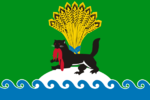 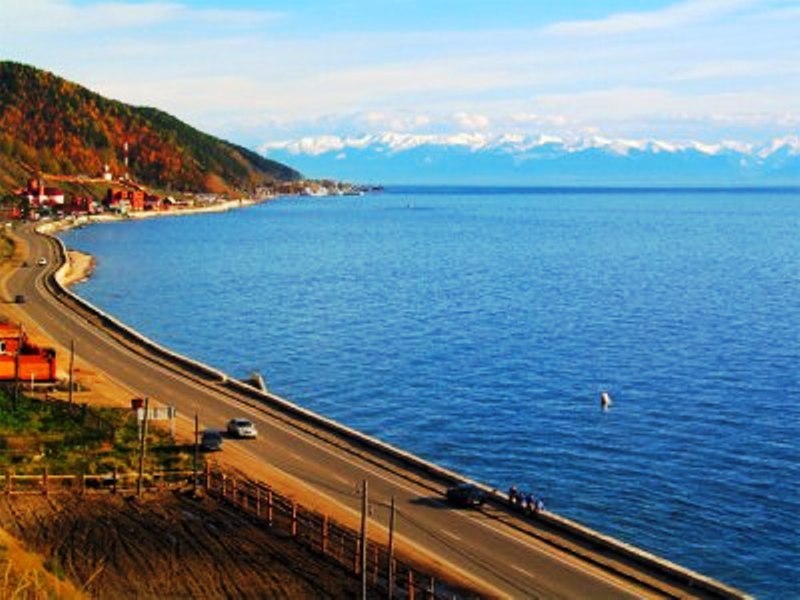 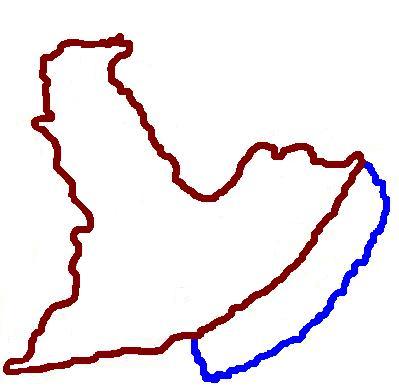 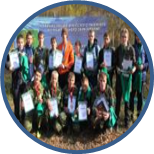 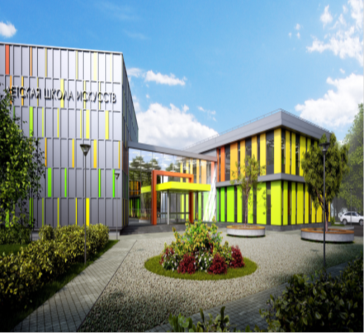 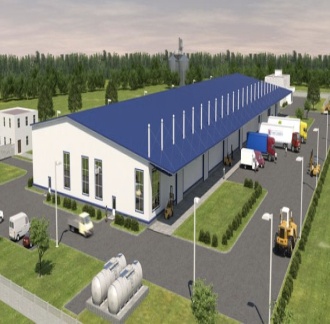 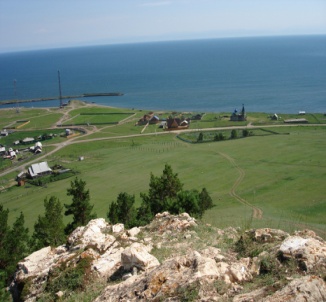 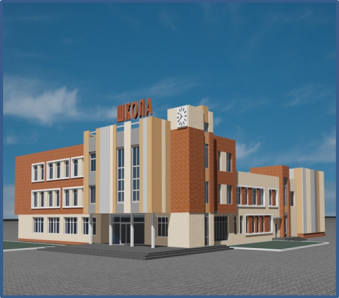 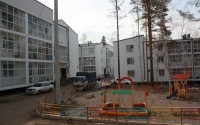 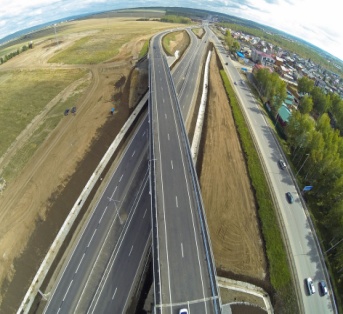 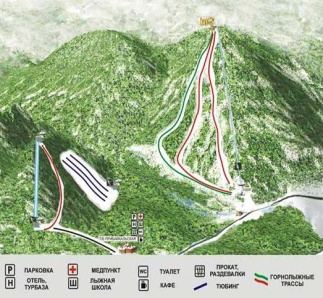 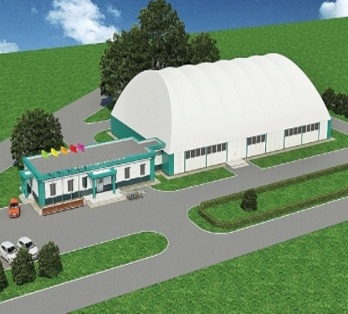 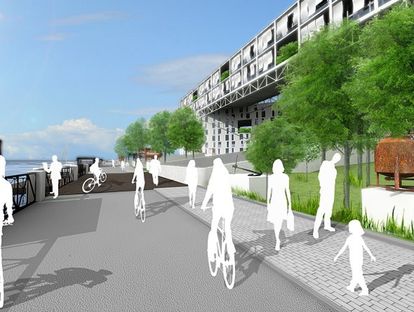 ОБЩИЕ ПОЛОЖЕНИЯСтратегия социально-экономического развития муниципального образования - это документ стратегического планирования, определяющий цели и задачи муниципального управления и социально-экономического развития муниципального образования на долгосрочный периодНа основе Стратегии социально-экономического развития муниципального образования выстраивается система мер по улучшению качества жизни населения, обеспечению благоприятного инвестиционного климата на территории, повышению эффективности экономической деятельности и муниципального управления в муниципальном образовании.Для достижения положительного социально-экономического эффекта, повышения привлекательности муниципального района, необходимо оценить потенциал территории  и возможности его  реализации. Основой для формирования «Стратегии социально-экономического развития Иркутского районного муниципального образования на 2018-2030 годы» (далее- Стратегия) является следующая нормативная правовая база:1. Конституция Российской Федерации;2. Градостроительный Кодекс Российской Федерации;3. Бюджетный Кодекс Российской Федерации;4. Федеральный закон Российской Федерации от 28.06.2014  № 172-ФЗ «О стратегическом планировании в Российской Федерации»;5. Стратегия устойчивого развития сельских территорий Российской Федерации до 2030 года (утверждена  распоряжением Правительства Российской Федерации от 02.02.2015  № 151-р);6. Указ о мерах по реализации государственной научно-технической политики в интересах развития сельского хозяйства  (утвержден Указом Президента Российской Федерации от  21.07. 2016  № 350);7. Стратегия научно-технологического развития России (утверждена Указом Президента РФ от 01.12.2016 г. № 642);8. Стратегия развития малого и среднего предпринимательства в Российской Федерации на период до 2030 года (утверждена Постановлением Правительства в Российской Федерации от 02.06.2016 № 1083-р);9. Стратегия социально-экономического развития Дальнего Востока и Байкальского региона на период до 2025 года (утверждена распоряжением Правительства Российской Федерации от 28.12.2009  № 2094-р);10. Стратегия социально-экономического развития Сибири до 2020 года (утверждена распоряжением Правительства Российской Федерации от 05.07.2010 № 1120-р);11.  Стратегия развития малого и среднего предпринимательства в Российской Федерации на период до 2030 года (утверждена распоряжением Правительства Российской Федерации от 02.06.2016 года № 1083-р);12. Стратегия развития физической культуры и спорта в Российской Федерации на период до 2020 года (утверждена распоряжением Правительства Российской Федерации от 07.08.2009 № 1101-р);13. Стратегия развития туризма в Российской Федерации на период до 2020 года (утверждена распоряжением Правительства Российской Федерации от 31.05.2014 года № 941-р);14. Стратегия инновационного развития Российской Федерации на период до 2020 года (утверждена распоряжением Правительства Российской Федерации от 08.12.2011 № 2227-р);15. Транспортная стратегия Российской Федерации на период до 2030 года (утверждена распоряжением Правительства Российской Федерации от 22.11.2008  № 1734-р);16. Энергетическая стратегия России на период до 2030 года (утверждена распоряжением Правительства Российской Федерации от 13.11.2009  № 1715-р);17. Концепция демографической политики Российской Федерации на период до 2025 года (утверждена Указом Президента Российской Федерации от 09.10.2007 № 1351);18. Стратегия национальной безопасности Российской Федерации (утверждена Указом Президента Российской Федерации от 31.12.2015 года № 683); 19.  Доктрина продовольственной безопасности Российской Федерации (утверждена Указом Президента Российской Федерации от 30.01.2010 № 120);20. Стратегия развития лесного комплекса Российской Федерации на период до 2020 года (утверждена приказами Министерства промышленности и торговли Российской Федерации от 31.10.2008  № 248 и Министерства сельского хозяйства Российской Федерации от 31.10.2008 № 482);21. Стратегия развития информационного общества в Российской Федерации на 2017 - 2030 годы (утверждена Указом Президента Российской Федерации от 09.05.2017 №203);22. Стратегия экономической безопасности Российской Федерации на период до 2030 года (утверждена Указом Президента Российской Федерации (утверждена Указом Президента Российской Федерации от 13.05.2017 № 208);        23. Прогноз долгосрочного социально-экономического развития Российской Федерации на период до 2030 года (разработанный Министерством экономического развития Российской Федерации);24. Методические рекомендации по разработке стратегии социально-экономического развития субъекта Российской Федерации, плана мероприятий по ее реализации, организации мониторинга и контроля реализации стратегии социально-экономического развития субъекта Российской Федерации (проект разработан Министерством экономического развития Российской Федерации).В целях разработки разделов стратегии, подготовки предложений и материалов в администрации Иркутского районного муниципального образования были созданы и осуществляли работу   6  отраслевых подгрупп.РАЗДЕЛ I.  ОЦЕНКА СОЦИАЛЬНО-ЭКОНОМИЧЕСКОГО РАЗВИТИЯ ИРКУТСКОГО РАЙОННОГО МУНИЦИПАЛЬНОГО ОБРАЗОВАНИЯК основным факторам, характеризующим уровень социально-экономического развития Иркутского районного муниципального образования, можно отнести его геоэкономическое положение в регионе, аграрную  специфику экономики, уникальный природно-рекреационный  потенциал. Численность постоянного населения Иркутского района по данным Росстата на 01.01.2017 года составила 119 275  человек  или 4,9 процента населения Иркутской области. Природно-ресурсный потенциал Иркутского района включает в себя:- минерально-сырьевые ресурсы;- земельные;- лесные;- водные ресурсы (в том числе лечебные минеральные воды). Наибольшее значение для развития экономики не только района, но и Иркутской области, имеют минерально-сырьевые ресурсы, агроприродный и рекреационный потенциал. 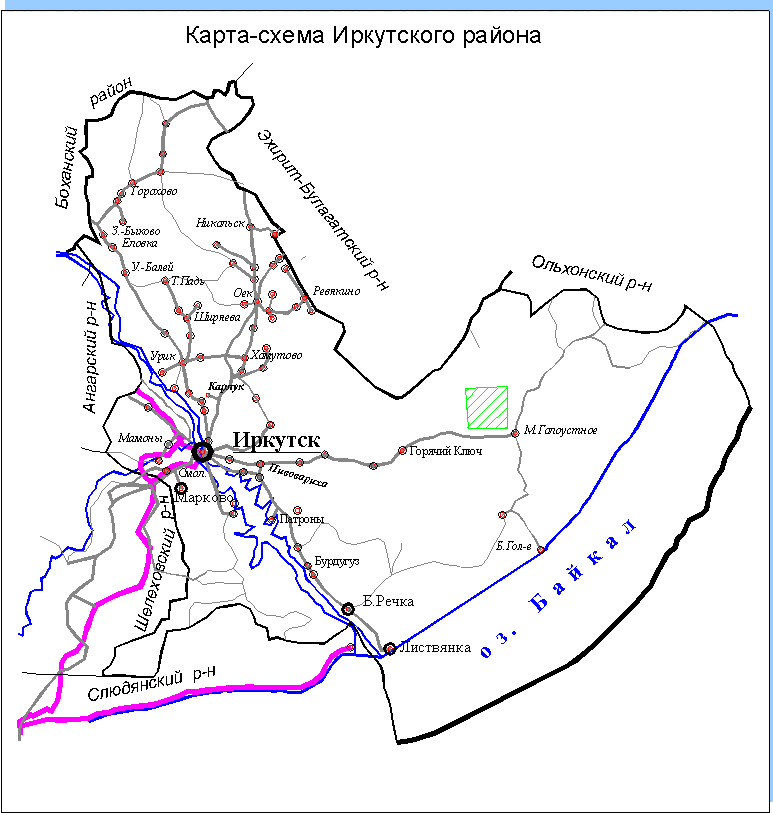 Географическое положение.Иркутский район расположен на юге Иркутской области и граничит с Ангарским, Слюдянским, Усольским, Ольхонским и Шелеховским районами области, а также с Боханским и Эхирит-Булагатским районами Усть-Ордынского Бурятского округа. На юге район выходит к озеру Байкал.  Общая площадь территории, находящейся в ведении муниципального образования, составляет 1167,2 тыс. га, или 1,5% от территории Иркутской области.Административный центр - город Иркутск (в состав района не входит).        Через территорию района проходят Транссибирская железнодорожная магистраль, Федера́льная автомоби́льная доро́га Р255 «Сибирь».           Природно-ресурсный потенциал Рекреационный потенциал района характеризуется относительно благоприятным климатом, наличием водохранилища и выходом к оз. Байкал, что является предпосылкой развития различных видов отдыха на воде. Наибольшую площадь Иркутского района занимают земли лесного фонда. Значительные пространства, смешанные леса, лесостепи, огромное количество рек, озер, болот – все это обусловило большое видовое разнообразие животного мира. Площадь охотоугодий составляет 852 тыс. га, в том числе охотозаказника «Кочергатский» - 16 тыс. га. Территория района перспективна для ведения любительской и спортивной охоты.          Земельные ресурсы         Основная доля земельного фонда района представлена лесными землями (61,7%) и сельскохозяйственными (21,4%). Почти 12% территории, занятой преимущественно лесами, введено в состав Прибайкальского национального парка и 21,7% находится под водными объектами. 
           Сельскохозяйственных угодий – 0,19, пашни – 0,12, лесных земель – 1,08 га. Сельскохозяйственные земельные ресурсы используются по типу пригородного хозяйства со значительной долей производства зерновых. Условия производства полноценной пшеницы не вполне благоприятны по термическому режиму условий налива зерна, но достаточны для обеспечения устойчиво хорошей урожайности. 
В структуре угодий преобладает пашня, природных кормовых угодий в 2 раза меньше. Растениеводческий потенциал почв пашни несколько ниже среднего по области почти для всех полевых культур, кроме картофеля и овощей. Потенциал кормовых угодий относительно высок. Целесообразно использование пашни для производства сочных и фуражных кормов, расширения ассортимента овощных культур, картофеля, развития садово-ягодного хозяйства, пчеловодства.            Лесные ресурсы           В Иркутском районе преобладают леса с вечнозелеными хвойными деревьями – сосны, пихты, ели, кедры, а также лиственницы. Хвойные леса занимают до 90% всей лесной площади. Основными лесопользователями в районе являются Иркутский, Голоустненский, Ангарский лесхозы и Прибайкальский национальный парк.           Водные ресурсы  Водные ресурсы Иркутского района - одно из наиболее ценных природных богатств и формируются, в основном, за счет озера Байкал, Иркутского водохранилища, реки Ангары, речной сети озера Байкал и речной сети бассейна Ангары. Байкал является крупнейшим озером России и одним из самых больших озер планеты. Площадь акватории его составляет 31,5 тыс. кв. км., протяженность с севера на юг – 636 км, максимальная ширина 79,5 км, запасы пресной воды составляют 23,6 тыс. куб. м, или 20% находящихся в незамерзшем состоянии поверхностных пресных вод Земли. Речная сеть бассейна озера Байкал расположена в восточной части района. Самым крупным притоком реки Ангары является Иркут. Кроме того, в пределах Иркутского района формируют свой сток реки Ушаковка, Голоусная, Олха и находится нижнее течение реки Куда.Минерально-сырьевые ресурсыОтличительная особенность минерально-сырьевой базы - богатство разведанными месторождениями естественных строительных материалов. Имеются здесь также несколько месторождений торфа, кварцитов, стекольных песков, ряд проявлений талькитов и цеолита. 
            Сырьевая база кирпично-черепичного производства представлена 10 месторождениями, из которых 3 – эксплуатируются (Новоразводнинское, Никольское и Максимовское), 2 – подготовлены к промышленному освоению (Хомутовское и Ключевое), 5 – составляют областной резерв (Семеновское, Худяковское, Гороховское, Баруйское, Ширяевское). На территории Байкальского тракта разведано 7 месторождений минеральной воды (Бурдугузское, район 43 км, Зеленый мыс, п. Никола, Ангарские хутора, в микрорайоне Солнечный и в пади Еловая). Эти воды относятся к лечебно-питьевым и используются в бальнеолечении для лечения:           - болезней желудочно-кишечного тракта и обмена веществ, хронических гастритов, колитов;           - заболеваний  нервной и опорно-двигательной систем;           - гинекологических заболеваний.Административно-территориальное  устройство.  Административно-территориальное устройство регулируется Законом Иркутской области от 16.12.2004 № 94-оз «О статусе и границах муниципальных образований Иркутского района Иркутской области». По состоянию на 01.01.2017 Иркутский район включает 85 населённых пунктов в составе 3 городских и 18 сельских поселенийТаб. Административно-территориальное  устройство.  Социально-экономическое развитие  Иркутского районного муниципального образования Человеческий потенциал. Демография. Численность населения Иркутского района по состоянию на 01.01.2017 составляет  119 275 человек. На протяжении ряда лет в Иркутском районе отмечается положительная динамика численности населения. Среднегодовой темп ее роста за последние пять лет  составил порядка 5,5%.   Демографические процессы в районе характеризуются  сочетанием естественного прироста и миграционного притока населения. Рис. Родившихся, умерших, естественный прирост на 1000 населенияПри этом основным фактором увеличения численности населения является миграционный приток населения.Рис. Число выбывших, прибывших, чел.Доля населения трудоспособного возраста,  в общей численности составляет  56,6 % при  областном показателе в 56% процентов.  Доля жителей в возрасте, старше трудоспособного порядка 18,5% при областном показателе 22,4%. Отмечается  положительная динамика  численности трудовых ресурсов. За период с 01.01.2013 г.  по 01.01.2017 г. темпы ее роста составили  149,6%. Рис. Численность населения, чел. Инфраструктурная сфера Природно-ресурсный потенциалПриродно-ресурсный потенциал Иркутского района включает минерально-сырьевые ресурсы, аграрные, лесные и водные ресурсы.Транспортная инфраструктураОснову автодорожной сети Иркутского района  составляют федеральные, областные и местные дороги. По состоянию на 01.01.2017 г. протяженность дорог:-  федерального значения составляет 16,17 км. По территории района проходят автодороги Федерального значения   «Байкал» и  Иркутск - Усть-Ордынский - 1Р-418; - областного значения  - 775,8 км. Автодороги регионального значения, проходящие по территории района:  автодорога Иркутск – Листвянка, автодорога Иркутск - Большое Голоустное, автодорога Иркутск - Оса - Усть-Уда;- протяжённость автодорог общего пользования  местного значения, находящихся на территории Иркутского  района  составила  1130,1 км.  57% из них находятся в ненормативном состоянии.Рис. Протяженность автодорог общего пользования, км.В связи с ростом интенсивности движения автомобильного транспорта в ближайшей перспективе требуется реконструкция основных автодорог района. Еще одной проблемой является наличие на территории «бесхозных дорог»,  которые формально никому не принадлежат, но по факту - активно эксплуатируются. Таких  в Иркутском районе насчитывается более 110 км.Перечень автодорог Иркутского района утвержден решением Думы от 28.11.2013г. №54-421/рд, который  ежегодно корректируется  с учетом изменений  автодорог и их протяженностью.   Источником финансирования содержания, ремонта и капитального ремонта в отношении автодорог общего пользования местного значения вне границ населенных пунктов Иркутского района  является бюджет Иркутской области - дорожный фонд и средства районного бюджета.     За период  с  2012-2016 г.г было израсходовано 2595,0 тыс. руб. на работы по содержанию и ремонту автодорог, паспортизацию.Жилищно-коммунальный комплексБольшая часть жилых домов в Иркутском районе - это деревянные строения. За период 1946-1995 г.г. построено -55% домов, после 1995г. -  40% от общего числа (более 9 тыс. жилых домов).Рис. Жилищный фонд, тыс.кв.мПо состоянию на 01.01.2017 г.  жилищный фонд района составил 2570 тыс.кв.м. общей площади.1541,4 тыс.кв.м. жилых помещений приходится на индивидуальные жилые дома, 1018,8 тыс.кв.м. – на многоквартирные дома и 8,8 тыс.кв.м. - на общежития. 94,4% всего жилищного фонда находится в частной собственности.                       На начало  2017 г. 45 жилых дома общей площадью 3,8 тыс.кв.м. находились в ветхом и аварийном состоянии,  в них проживало 107 человек.Только 32,3% всего жилищного фонда района полностью благоустроено, в том числе  в городской местности 35,7%, сельской – 13,2%.Рис. Жилищно-коммунальный комплекс,%Водоснабжение и водоотведение  Система водоснабжения района состоит из двух водозаборов открытого типа общей мощностью 2,0 тыс.м3/сутки, двух водонасосных станций мощностью 10,1 тыс.м3/сутки, а так же 79 водонапорных башен. Протяженность водопроводных сетей составляет 56,54 км, в том числе ветхих – 31,53 км (56%).  Протяженность сетей канализования составляет 26,69 км, в том числе ветхих – 14,24 км (53%). В систему канализования района входят три канализационно-очистных сооружения, десять канализационно-насосных станции и 67 выгребных ям (септиков).Тепло и электроснабжениеТеплоснабжение района обеспечивается 36 котельными, из которых 
31 муниципальная и 5 ведомственных. Протяженность тепловых сетей в 2-х трубном исполнении составляет 39,70 км, в том числе 14,82 км - ветхих (37%).Система водоснабжения района состоит из двух водозаборов открытого типа общей мощностью 2,0 тыс.м3/сутки, двух водонасосных станций мощностью 10,1 тыс.м3/сутки, а так же 79 водонапорных башен. Протяженность водопроводных сетей составляет 56,54 км, в том числе ветхих – 31,53 км (56%).  Протяженность сетей канализования составляет 26,69 км, в том числе ветхих - 14,24 км (53%). В систему канализования района входят три канализационно-очистных сооружения, десять канализационно-насосных станции и 67 выгребных ям (септиков). Объекты электроснабжения включают в себя 362 трансформаторных подстанций. Протяженность электрических сетей составляет 1178,4 км, в т.ч. ветхих – 61,15 км. При этом бесхозяйными остаются 16,9 км сетей, из которых 12,86 км – в удовлетворительном состоянии, 4 км – в неудовлетворительном состоянии.Все объекты инженерной инфраструктуры находящиеся в собственности Иркутского районного муниципального образования переданы в концессию эксплуатирующим организациям посредством заключенного 27.06.2014 г. концессионного соглашения.Объекты инженерной инфраструктуры на территории района обслуживают следующие организации:- ООО «Южнобайкальское»;- ООО «Ушаковская»;- ООО «Сервис»;- ПАО «Иркутскэнерго»;- ОГУЭП «Облкоммунэнерго»;- ООО «ИЭСК Восточные электрические сети»;- ООО «ИЭСК Южные электрические сети». Экология. Охрана окружающей среды.Экологическая обстановка в Иркутском  районе благоприятная. На территории  района отсутствуют вредные производства, нет предприятий, имеющих сверхнормативные выбросы.В целях охраны окружающей среды в муниципальных образованиях ежегодно выполняются  мероприятия по санитарной очистке территорий поселений, водоохранных зон и автодорог.  В четырёх муниципальных образованиях  Ушаковском, Гороховском, Марковском,  Большереченском  муниципальных образованиях  разработаны и утверждены Генеральные схемы очистки. Основными исходными данными для разработки генеральных схем являлись сведения о демографическом положении, утвержденные нормы накопления ТБО и ЖБО для жилищного фонда и объектов инфраструктуры, о фактическом состоянии объектов, организаций, техники и оборудования, составляющих существующую систему санитарной очистки и обращения с отходами муниципальных образований. Мероприятия имеют расчетный срок 20 лет,  до 2033 года, с выделением 1-й очереди мероприятий на 5 лет.Во всех муниципальных образованиях района приняты Правила содержания и благоустройства территории муниципального образования – сельского поселения в составе Иркутского районного муниципального образования. В числе прочих, они определяют основные требования и единый порядок сбора и вывоза твердых бытовых отходов от жителей в сельском поселении для создания экологически безопасных и комфортных условий для проживания населения.                Экономическая сфераТрадиционно экономика Иркутского района базируется на производителях и переработчиках сельхозпродукции и малом предпринимательстве. Хорошо развита торговля. Предприятиями Иркутского района  производится всего 1,8 % общего объема товаров, работ и услуг Иркутской области. Уровень экономического развития Иркутского района характеризуется рядом макроэкономических показателей, отраженных в таблицеТаб. Макроэкономические показатели, млн.рублей, %.Распределение работников предприятий и организаций  по видам экономической деятельности в 2016 году отражено на рисункеРис. Распределение работников по видам экономической деятельностиНепосредственное  влияние на численность и качество трудовых ресурсов оказывают миграционные процессы. На рынке труда района  существует дисбаланс трудовых ресурсов, связанный с отсутствием рабочих мест на селе. В этой связи  в настоящее время набирает силу маятниковая трудовая миграция сельских жителей. Рис. Трудовая миграцияПромышленностьПромышленность района  представлена тремя основными категориями: «Добыча полезных ископаемых», «Обрабатывающие производства» и «Производство и распределение электроэнергии, газа и воды». В промышленном производстве осуществляют свою деятельность 200 хозяйствующих субъектов. Наиболее значительный  вклад в общие результаты промышленной деятельности вносят такие крупные предприятия: ОАО «Завод нерудных материалов» (добыча полезных ископаемых);  филиал «Пивоварня Хейнекен Байкал» ООО «Объединенные пивоварни Хейнекен» (обрабатывающие производства - производство пищевых продуктов); ООО «Компания Госстрой» (обработка древесины и  производство изделий из дерева); ООО Фабрика окон и дверей «Монтажсервис» (производство пластмассовых изделий для  использования в строительстве).Сельское хозяйствоСельскохозяйственное производство играет существенную роль в деятельности  муниципального района, обладая значительным потенциалом для развития. Основные направления производственной деятельности: молочно-мясное животноводство, выращивание зерновых, овощей в открытом грунте. Общая площадь сельхозугодий по состоянию на 01.01.2017 г. составляет 95,5 тыс.га, из них сельхоз предприятиями используется 44 тыс.га, 26,5 тыс.га -  личное подсобное хозяйство.Таб. Сельскохозяйственные показателиСельскохозяйственное производство района в 2016 году было представлено 15 сельхозорганизациями, 5 кооперативами, 62  крестьянскими фермерскими хозяйствами, 23 тысячами личных подсобных хозяйств.            В 2016 году в хозяйствах всех категорий было произведено продукции порядка 4    млрд. руб.Растениеводство. Набор высеваемых культур в районе: зерновые (пшеница, овес); картофель, овощи (морковь, капуста); кормовые (однолетние и многолетние травы). В 2016 году общая посевная площадь сельскохозяйственных культур составила 34058 га.  При 100% обеспеченности картофелем области, Иркутский район выращивает его на площади 4817 га, что составляет 11% от областного объема посадок. Площадь посева овощей составила 804 га, это 13% от областного показателя.Животноводство. Животноводство имеет выраженную молочно-мясную специализацию. С целью улучшения продуктивных качеств скота мясного и молочного направления сельхозтоваропроизводители закупают племенной скот. В районе работают хозяйства имеющие статус племенных репродукторов по разведению чёрно-пестрого скота. В целом по всем категориям хозяйств численность животных  сокращается. Сдерживают развитие животноводства высокие цены на корма и низкие оптовые цены на продукцию.Звероводство. На территории района осуществляет свою деятельность ЗАО «Большереченское». Это единственное зверохозяйство  в Иркутской области. Предприятие специализируется на разведении и выращивании культурных пушных зверьков (норка, соболь, песец). Является племрепродуктором по разведению норок породы сапфир и американской стандартной.Птицеводство. Поголовье птицы  преимущественно в фермерских и личных  хозяйствах населения. В 2016 году  производство яиц составило 8729,32 тыс. шт. , в том числе  ЛПХ и КФХ – 8320,32 тыс. штУспешно развивается  пчеловодство.  В 2016 году всеми хозяйствами района произведено 30,28 т меда,  том числе 4 т – сельхоз организациями , 4,19 т – КФХ, 22,09  т. – ЛПХ. В результате реализации инвестиционных проектов в хозяйствах проводятся мероприятия по модернизации и обновлению материально технической базы. Приобретается племенной скот,  осуществляются  мероприятия по строительству и реконструкции животноводческих комплексов, реконструкции зданий и приобретению оборудования  для длительного   хранения овощей, зерносушильных комплексов. Всего  сельхозтоваропроизводителями было привлечено 607,9  млн.руб., в том числе из федерального бюджета – 282,5 тыс.руб., из областного – 325,4 тыс.руб.С целью закрепления специалистов на селе в районе активно продолжается реализация мероприятий по улучшению жилищных условий молодых семей и молодых специалистов. СтроительствоВ Иркутском районе сформировалась тенденция устойчивого роста объемов вводимого жилья. Об этом свидетельствует показатель обеспеченность жильем на одного жителя, м2  Таб. Обеспеченность жильем на одного жителя, м2Соотношение за период 2012-2016 г.г. ввода в действие жилых домов в городской и сельской местности равнозначно. При этом строительство индивидуальных жилых домов преобладает  в сельской местности.
Рис. Ввод жильяРазвитие строительной индустрии является принципиально важным для сохранения тенденций роста численности населения района. Возможности увеличения объемов строительства в значительной степени зависят от состояния его ресурсного потенциала, который формируют земельные участки. Обеспечение земельных участков коммунальной и инженерной инфраструктурами, объектами социальной инфраструктуры осуществляется, в том числе и посредством участия в государственной подпрограмме  «Устойчивое развитие сельских территорий Иркутской области» на 2014 - 2020 годы.В определенной степени инвестиционная составляющая  определяется активностью в строительной отрасли.Таб. Основные экономические показатели в строительной сфереИнвестиции Инвестиции играют важнейшую роль в поддержании и наращивании экономического потенциала.              Табл. Инвестиционная деятельностьДля привлечения инвестиций сформирован и ежегодно  актуализируется Инвестиционный паспорт Иркутского района, посредством которого потенциальные инвесторы могут обращаться по интересующим их вопросам. Паспорт содержит сведения  о более чем 30 инвестиционных площадках расположенных на территории муниципальных образований Иркутского района. Принят Порядок рассмотрения инвестиционных проектов для формирования перечня приоритетных инвестиционных проектов Иркутского района. Порядком предусмотрено предоставление льготы по арендной плате предприятиям, реализующим  приоритетные для развития Иркутского района проекты.  Малое предпринимательство.Малый бизнес является значимым индикатором, характеризующим состояние экономики района и представлен по всех видах экономической  деятельности.   Он стабильно обеспечивает порядка 33,7%  объема выпускаемой в районе  продукции, а рабочими местами до  35% занятых в экономике. * показатель по средним и малым предприятиям	Рис. Виды экономической деятельности малого и среднего предпринимательстваС целью создания условий для развития малого и среднего предпринимательства в районе на протяжении ряда лет  реализуется муниципальная программа  «Развитие малого и среднего предпринимательства Иркутского района». Мероприятия  программы направлены на оказание всех видов поддержки предусмотренных законодательством. Утвержден Перечень муниципального имущества Иркутского районного муниципального образования, свободного от прав третьих лиц (за исключением имущественных прав субъектов малого и среднего предпринимательства), предназначенный для предоставления его во владение и (или) в пользование на долгосрочной основе (в том числе по льготным ставкам арендной платы) субъектам малого и среднего предпринимательства и организациям, образующим инфраструктуру поддержки субъектов малого и среднего предпринимательства.  На постоянной основе оказывается консультационная и информационная поддержка.                     Финансовая поддержка  оказывается посредством предоставления  безводмездных субсидий  на открытие собственного бизнеса и микрозаймов  выдаваемых Микрокредитной компанией  Фонд поддержки субъектов малого и среднего предпринимательства Иркутского района (единственным учредителем которой является администрация Иркутского района).                                                                 124,8                                                                          334                                                                                                    100                     37,8                      36,4                                                                              87                                        34,3                                                70                      7 7           16,3          2013г. 2014г. 2015г. 2016г. ИТОГО                 2013г. 2014г.  2015г.  2016г.  ИТОГО        Рис.Объем выданных микрозаймов (млн.руб.)                  Рис.Количество выданных микрозаймов   (ед.)                                                                       26                                                                        8,2                                              9                                                          2,6          2,7                           6                 6                                                                         2,1                                                                                   4                                                                 0,8                                        2012г. 2013г. 2014г. 2015г. ИТОГО                 2012г. 2013г.  2014г.  2015г.  ИТОГО      Рис. Количество выданных субсидий (ед.)                                  Рис. Объем выданных субсидий (млн.)                                     Туризм                           Иркутский район  обладает высоким туристско-рекреационным потенциалом, на его территории сосредоточены уникальные природные и рекреационные ресурсы, объекты культурного и исторического наследия, что позволяет проводить экологические, спортивные и культурные мероприятия. В районе представлен широкий спектр привлекательных туристических объектов, развитие которых должно обеспечиваться наличием всех видов базовой инфраструктуры. 		Однако туристский потенциал района используется далеко не в полной мере. Для изменения сложившейся ситуации необходимо активное участие муниципалитетов в решении проблем по обеспечению туристско-рекреационных комплексов инженерной инфраструктурой (сети энергоснабжения, водоснабжения, транспортные сети, очистные сооружения и т.п.), что позволит привлечь  инвестиции в туристскую отрасль и индустрию развлечений  на  условиях муниципально-частного партнерства.                 Потребительский рынок          Потребительский рынок Иркутского района демонстрирует положительную динамику развития по всем сегментам сферы обслуживания населения: торговле, общественном питании и бытовом обслуживании.   Таб. Среднедушевой оборот розничной торговли, общественного питания      Развивается  инфраструктура потребительского рынка, новые форматы  предприятий розничной торговли, общественного питания и бытовых услуг,  расширяется сеть фирменной и ярмарочной торговли.	Таб. Обеспеченность населения продовольственными и непродовольственными товарами		В 2016 году в развитие потребительского рынка вложено инвестиций 57 миллионов рублей.  Открыто 55  объектов торговли (торговые площади увеличились на 7984,2 кв. м. и  составили 65434,8 кв. м),  11 предприятий общественного питания  (на 397 посадочных мест). Фактический  показатель обеспеченности населения торговыми площадями за год  превысил минимальный норматив на 151,6% и составил 583,6кв.м на 1000 человек, при нормативе 385 кв.м,  из них продовольствие -  308,3 кв.м   или 242,7%, промышленная группа товаров обеспечена 275,3    кв. м. или 106,7%. Обеспеченность посадочными местами на 1000 жителей района в 2016 году составила 72 п. м. при нормативе 40.        Осуществляют свою деятельность  48 производственных цехов   по  переработке молока, мяса, рыбы, выпечки хлеба, хлебобулочных изделий,  кондитерских и кулинарных изделий.  Удельный вес реализации собственной продукции в товарообороте составляет 21%.           Развивается многоформатная  торговля.  Утверждена  схема  размещения  нестационарной торговой сети  на 230  торговых  объектов.  Ее доля в общем количестве торговых объектов составляет 22,9%. Формирование нестационарной торговой сети является эффективным методом в оказании помощи в реализации продукции личных подсобных, дачных и  фермерских хозяйств. Реализация молодежной политики 		На территории Иркутского района  проживает свыше 30 тысяч  молодых людей в возрасте от 14 до 30 лет, что составляет почти четверть  всего населения. В целях  развития молодёжной политики, на территории района  с 2006 года реализуются муниципальные программы, направленные на: - качественное развитие  потенциала  и воспитание молодежи; - снижение уровня распространения социально-негативных явлений  в молодежной среде;- содействие реализации механизма государственной поддержки молодых семей в решении жилищной проблемы.	     Ежегодно в районе проводятся мероприятия, которые дают возможность для самореализации и повышения потенциала молодежи.	Таб. Количество районных мероприятий	Большое внимание уделяется развитию социальной активности молодежи, их участию в социально-значимой деятельности. Создаются патриотические, краеведческие, культурологические объединения с новой гражданской направленностью. В районе действует 38 детских и молодежных общественных объединений, в которых принимает участие порядка 7 тысяч  человек.  Рис. Количество детских и молодежных общественных объединений. 		Только в 2016 году проведено 12 районных мероприятий, принято участие в 8 областных мероприятиях. Всего, включая мероприятия, проводимые в муниципальных образованиях, приняли участие более 54,5 тысяч человек. В целях вовлечения молодёжи в активную общественную деятельность и  развития и поддержки творческого потенциала молодежи проводятся: районный слет молодежных парламентов, совет молодежи и актива «Молодежного Байкальского клуба», Конкурс «Я – Лидер!», Турслет «Байкал-2016». Представители талантливой молодежи направляются для участия в областных, федеральных, международных конкурсах, фестивалях, форумах.      В целях  патриотического воспитания молодежи организуются акции: «Георгиевская ленточка», посвященные  Дню памяти и скорби, Дню России. Проводятся военно-спортивный   патриотический конкурс «Марш-бросок», «День призывника».В целях формирования в молодежной среде  негативного отношения к наркомании, алкоголизму и табакокурению на территории района реализуется комплекс мероприятий, который  включает в себя медицинские, правоохранительные, профилактические мероприятия, пропаганду здорового образа жизни. Это акции как «Наркотикам – НЕТ!», антинаркотический квест «Знание сила – в борьбе с наркобизнесом», профилактические мероприятия с детьми «группы риска» и многое другое.Особую актуальность приобретает одно из важнейших направлений молодежной политики - социальная поддержка молодой семьи. С целью укрепления института семьи, сохранения семейных ценностей и традиций  проводятся мероприятия в рамках празднования Дня любви, семьи и верности. В 2016 г. в мероприятии приняли участие 30 семейных пар района. Поддержка молодой семьи напрямую связана с решением жилищной проблемы.  Иркутский район на протяжении ряда лет принимает  участие в  конкурсном отборе по подпрограмме «Молодым семьям – доступное жилье» государственной программы Иркутской области. За период с 2012-2016 год улучшили свои жилищные условия 46 молодых семей в которых проживают 164 чел.. На реализацию данного мероприятия направлено свыше 22,6 млн. рублей в том числе из районного бюджета более 8,5 млн. рублей, из областного и федерального бюджетов 9,5 и 4,6 млн. рублей соответственно.     ОбразованиеСистема образования Иркутского района представляет собой  многофункциональную сеть образовательных учреждений, сформированную с учетом особенностей  развития и  здоровья детей, запросов родителей.  Рис. Численность детей в общеобразовательных и дошкольных учрежденияхСистема дошкольного образования Иркутского районного муниципального образования представлена 40 муниципальными образовательными организациями, реализующими основную общеобразовательную программу дошкольного образования, из них 32 детских сада, 8 начальных школ - детских садов. Услугами дошкольного образования в Иркутском районном муниципальном образовании  охвачено 5799 детей. Дети в возрасте от 3 до 7 лет на 100% обеспечены местами в дошкольных образовательных учреждениях. Обеспеченность местами детей возраста от 1,5 до 3 лет составляет  13,8 %, от количества детей, состоящих на регистрационном учете.		На протяжении ряда лет  наблюдается увеличение контингента обучающихся.     В две смены работают  22 школы  района  с охватом 3216 обучающихся, что составляет 28,3% от общего контингента обучающихся. В школах района обучается 458 детей с ограниченными возможностями здоровья, их них обучаются на дому – 129 детей, для 13 детей – инвалидов организовано дистанционное образование. Успеваемость  по району составила 99,8%, качество – 37,8%.Ресурсом создания благоприятного микроклимата и организации досуга для учащихся являются учреждения дополнительного образования МКУ ДО ИРМО «Станция юных натуралистов»   и МКУ ДО ИРМО «Центр развития творчества детей и юношества».  Дополнительным образованием охвачено  32% от общего количества обучающихся. За время работы педагогами дополнительного образования выработаны наиболее эффективные формы и методы проведения кружковых занятий. Всего учреждениями дополнительного образования детей реализуется 19 дополнительных образовательных программ эколого-биологической направленности и 39 дополнительных общеразвивающих программ художественной, туристско-краеведческой, технической и физкультурно-спортивной направленности.	В целях комплексного и организованного обеспечения оздоровления, отдыха и занятости  детей, подростков в летний период времени на территории района  организована работа на пришкольных учебно-опытных  участках, в школьных ремонтных бригадах, экологических отрядов по уборке о.Байкал, организация смены лагеря «БЭСТТ и другие мероприятия.Таб. Организация летнего оздоровления детейКультура            Сеть учреждений культуры района представлена следующими учреждениями:               - 20 культурно-досуговых объединений муниципальных образований Иркутского района. В их состав входят клубные учреждения, библиотеки, а также спортивные структуры;              - 1 Межпоселенческая районная библиотека. В ее состав входит районная детская библиотека;             - 5 учреждений дополнительного образования Иркутского района. 2 детских школы искусств и  3 детских музыкальных школы.   Общее число культурно-досуговых учреждений  на протяжении ряда лет остается стабильным. Вместе  с тем,  оснащенность учреждений культуры оборудованием и музыкальными инструментами составляет 70% от потребности, степень износа имеющегося оборудования 50%. 13% зданий  занимаемых учреждениями культуры находятся в аварийном состоянии или требуют капитального ремонта.Таб. Обеспеченность учреждениями культуры	Ежегодно  увеличивается количество проводимых мероприятий, клубных формирований и число их участников.		Таб. Количество культурно-досуговых мероприятий	 	Отмечается снижение количества пользователей библиотек.  Охват населения библиотечным обслуживанием составляет по состоянию на 01.01.2017 г. 14,37%  при областном  нормативе 23%. Специалисты библиотек районов связывают уменьшение показателей по числу пользователей отсутствием пополнения и обновления фонда соответственно читательским запросам, отсутствием Интернета в сельских библиотеках, что приводит к снижению интереса к библиотеке как информационному учреждению.  Чтобы привлечь новых пользователей, в библиотеках  развивают деятельность, связанную с организацией культурно-образовательного досуга.       В 17 библиотеках из 28 есть компьютеры, что составляет 61%. С доступом в Интернет - 14 библиотек, что составляет 50%. Копировально-множительная техника есть в 15 библиотеках, телефонизировано 8 библиотек.   Отмечается недостаточность помещений и площадей.       		 Таб. Библиотечный фондДополнительное образование детей  в Иркутском районе осуществляют пять образовательных учреждений: 2 школы искусств  и 3 музыкальные школы. 		Таб. Дополнительное образование	Учащиеся ДМШ и ДШИ района достойно и с хорошими результатами представляют район на различного уровня конкурсах и фестивалях (международных российских и областных). Для активизации творческого потенциала учащихся и стимулирования процесса обучения лучшие ученики награждаются стипендиями Мэра Иркутского района и глав муниципальных образований. Физическая культура и спортМуниципальная политика в области физической культуры и спорта в течение последних пяти лет была направлена на привлечение населения к систематическим занятиям физической культурой и спортом для укрепления здоровья, организацию активного досуга, формирование здорового образа жизни. Ежегодно в Иркутском районе  администрацией района проводится порядка 30 спортивно-массовых мероприятий по различным видам спорта. Особое внимание уделяется развитию детского и юношеского спорта. Количество учащихся, посещающих спортивные секции в школах во внеурочное время по различным видам спорта в 2016 году составило  1655  человек. Функционирует муниципальное учреждение. Детская юношеская спортивная школа. Культивируемыми видами спорта, в которой являются  баскетбол, хоккей, художественная гимнастика, волейбол, вольная борьба, греко-римская борьба, лыжные гонки, рукопашный бой,  футбол.Таб. Детско-юношеский спорт.Всего на территории Иркутского района  по состоянию на 01.01.2017 г. 214 спортивных сооружений, в том числе плоскостных спортивных сооружений – 160 (из них 171 муниципальных), спортивных залов – 36 (из них 27 муниципальных),  плавательных  бассейнов – 3 из них 1  муниципальный). Единовременная пропускная способность спортивных сооружений района составляет 5142 чел. Имеющаяся материально-техническая база в техническом отношении изношена,  устарела, недостаточно оснащена современным спортивным инвентарем и оборудованием, не имеет необходимых площадей для организации работы с населением. Большая часть спортивных сооружений, в основном, предназначена для проведения учебных занятий в общеобразовательных учреждениях, которые полностью загружены. Таб. Уровень обеспеченности спортивными сооружениями ЗдравоохранениеОсновную долю в обеспечении населения района медицинскими  услугами оказывает  ОГБУЗ «Иркутская районная больница». 	Таб. Структура учреждений ОГБУЗ «Иркутская районная больница»В 2016 году численность работников составила 598 чел., врачей – 127 чел.         Укомплектованность медицинскими кадрами - 61%  (укомплектованность кадрами в среднем по области от 42% до 65%). Таб. Уровень смертности В структуре общей заболеваемости ведущее место занимают  болезни органов системы кровообращения, болезни органов дыхания, болезни костно-мышечной системы. Обращает на себя внимание отрицательная динамика роста заболеваемости ВИЧ инфекцией. Первичная заболеваемость всеми формами туберкулеза в 2016 году (83,8) почти в 1,5 раза ниже заболеваемости  по области (в 2015 г.-119,1).  Таб. Динамика показателей первичной заболеваемости населения В целях укрепления материально-технической базы проводились текущие ремонты зданий, устанавливалось оборудование, создана клинико-диагностическая лаборатория, оснащенная современным оборудованием, строятся ФАПы, введена в действие новая поликлиника.  Социальная защита населения	В соответствии с Федеральным законом от 06.10.2003 № 131-ФЗ «Об общих принципах организации местного самоуправления в Российской Федерации» социальная защита населения не является полномочиями Иркутского района.  Меры социальной поддержки по оплате ЖКУ,  детских пособий и других социальных выплат, жителям  района оказываются  Управлением социальной зашиты населения по Иркутскому району. Таб. Социальная поддержка населенияУправление муниципальным имуществомМуниципальное имущество Иркутского районного муниципального образования представлено недвижимым имуществом, движимым имуществом и земельными участками, на которые зарегистрировано право собственности Иркутского районного муниципального образования. Таб. Количество объектов движимого и недвижимого имущества, внесенных в  реестр муниципального имущества ИРМО По состоянию на 01.01.2017 г. в реестре муниципального имущества района значится   11035   объектов движимого и недвижимого имуществаВ целях обеспечения эффективного управления и распоряжения муниципальным имуществом  осуществляются  полномочия собственника в отношении муниципального имущества, проводится работа по оптимизации состава и структуры собственности Иркутского района в соответствии с полномочиями и повышению эффективности использования муниципального имущества.В 2016 г. зарегистрировано право собственности Иркутского районного муниципального образования на 810 объектов недвижимого имущества, из которых 728 жилых помещений и 82 иное недвижимое имущество (объекты ЖКХ и административные объекты).Осуществляется  работа по приему имущества из государственной собственности Иркутской области в муниципальную собственность Иркутского районного муниципального образования. Так, в  2016 г. из государственной собственности Иркутской области было получено 1714  наименований имущества, на сумму 17,7 млн. рублей.Бюджетная и налоговая политикаБюджетная политика в Иркутском районном муниципальном образовании ориентирована в первую очередь на обеспечение сбалансированности и устойчивости бюджета Иркутского района, повышение качества бюджетного планирования и исполнения бюджета, выполнение задач, поставленных Президентом Российской Федерации в ежегодных Посланиях Федеральному Собранию, «майских» Указах Президента Российской Федерации.При формировании бюджета Иркутского районного муниципального образования учитываются потребности в финансировании действующих расходных обязательств Иркутского районного муниципального образования. В связи с изменением законодательства в части перераспределения полномочий между муниципальным районом и сельскими поселениям, с 2017 года возникла необходимость исполнения новых расходных обязательств. В целях рационального исполнения бюджетных средств, предложения по принятию новых расходных обязательств рассматриваются исключительно после соответствующей оценки их эффективности, пересмотра нормативных правовых актов, устанавливающих действующие расходные обязательства, и учитываются только при условии адекватной оптимизации расходов в заданных бюджетных ограничениях.В связи с отсутствием дополнительной возможности увеличения собственных доходных источников, с ограничениями, установленными по уровню дефицита районного бюджета и другими факторами, учесть все потребности в финансировании действующих расходных обязательств Иркутского района не предоставляется возможным. Однако работа, проведенная по установлению приоритетных направлений финансирования и оптимизации расходов, обеспечила необходимый уровень финансового обеспечения первоочередных, социально значимых расходов.Важным направлением бюджетной политики Иркутского районного муниципального образования является проведение структурных реформ в социальной сфере, в т.ч. реализация утвержденных планов мероприятий («Дорожных карт»),направленных на повышение эффективности и качества услуг в отраслях социальной сферы, повышение оплаты труда отдельным категориям работников бюджетной сферы, проведение оптимизационных мероприятий, позволяющих использовать сэкономленные средства на повышение уровня оплаты труда.Расходная часть бюджета Иркутского районного муниципального образования традиционно имеет социальную направленность. Около 90% всех расходов направляется на финансирование социальных отраслей экономики, а это в первую очередь муниципальные оказываемые населению Иркутского района в области образования, культуры, социальной политики, социальной поддержки и бюджетные инвестиции в развитие объектов социальной инфраструктуры. За 2015 год удельный вес расходов на социальную сферу в Иркутском районе составил 86% от общего объема расходов бюджета, в 2016 году -88%.В целях повышения эффективности расходования бюджетных средств, повышения качества бюджетного планирования в Иркутском районе формирование районного бюджета происходит с учетом программно-целевого принципа. Особое внимание уделяется увеличению доли расходов бюджета Иркутского районного муниципального образования, формируемых в рамках муниципальных программ. Установленная в ходе планирования взаимосвязь бюджетного финансирования муниципальных программ и целевых показателей результативности, объема и качества бюджетных услуг, переход на планирование программного бюджета позволяют повысить прозрачность муниципальных финансов, эффективность осуществляемых бюджетных расходов.Повышение эффективности расходования бюджетных средств в Иркутском районном муниципальном образовании также осуществляется путем недопущения роста кредиторской задолженности по первоочередным расходам, выявления резервов и перераспределения расходов бюджета Иркутского района с учетом изменения структурных бюджетных расходов в пользу приоритетных направлений.Неизменными приоритетами бюджетных расходов в Иркутском районном муниципальном образовании остаются: выплата заработной платы, поэтапное повышение заработной платы отдельным категориям работников в соответствии с решениями, установленными Указами Президента Российской Федерации от 7 мая 2012 года, уплата налогов, оплата расходов за услуги коммунального комплекса, обеспечение социальных гарантий и социальной защиты граждан, в отношении которых существуют расходные обязательства Иркутского районного муниципального образования.По результатам мониторинга качества управления бюджетным процессом, проводимого Министерством финансов  Иркутской области, Иркутское районное муниципальное образование в 2016 году призовое место в соответствии с рейтингом муниципальных районов (городских округов) Иркутской области по качеству управления бюджетным процессом за 2015 год.	Кроме этого, важным моментом бюджетной политики является оптимизация осуществления закупок товаров, работ, услуг для обеспечения муниципальных нужд и усиления роли муниципального финансового контроля в управлении бюджетным процессом, в том числе в целях оценки эффективности направления и использования бюджетных средств и анализа достигнутых результатов при выполнении муниципальных заданий.	В условиях ограниченности бюджетных ресурсов, основным приоритетом бюджетной политики останется сохранение сбалансированности и устойчивости бюджетной системы Иркутского районного муниципального образования.Налоговая политика Иркутского района направлена на обеспечение роста налогового потенциала Иркутского района, сбалансированности и устойчивости бюджетного района, повышение уровня собираемости доходов бюджета района.При определении мероприятий налоговой политики до 2030 года были учтены стратегические приоритеты социально-экономического развития Иркутского района: повышение качества жизни населения, поддержка инвестиционной и предпринимательской активности.Налоговый потенциал Иркутского района за 2016 год составил 2 982,6 млн. рублей. По сравнению с 2015 годом (2 693,4 млн. рублей) налоговый потенциал увеличился на 289,2 млн. рублей или 110,7% Увеличении произошло за счет роста начислений по объектам налогооблагаемой базы.Вместе с тем, при распределении налоговых доходов между уровнями бюджетов бюджетной системы Российской Федерации в 2016 году наблюдается увеличение объема доходов, аккумулируемых с территории Иркутского района, которые подлежат зачислению в бюджет субъекта Российской Федерации, т.е. доходов, поступающих в бюджет Иркутской области. Такое увеличение в 2016 году по сравнению с 2015 годом составило 104%.Т.е доля, подлежащая зачислению в бюджет Иркутской области с 30% в 2015 году увеличилась в 2016 году до 34%. При этом, доля налоговых доходов, аккумулируемых с территории Иркутского района и подлежащих зачислению в бюджет Иркутского района в 2016 году, сохраняется на уровне 2015 года и составляет 10%. На бюджеты муниципальных образований поселений, входящих в состав Иркутского района, приходится 12% налоговых доходов, аккумулируемых с территории Иркутского района. По сравнению с 2015 годом доля налоговых доходов, аккумулируемых с территории Иркутского района и подлежащих зачислению в бюджеты поселений, снизилась на 1%.Объем поступающих налоговых доходов влияет на такой показатель как бюджетная обеспеченность на душу населения. Численность населения Иркутского района по состоянию на 01.01.2017 составила 119 275 человек, на 01.01.2016 численность составила 112 111 человек. Бюджетная обеспеченность на 1 жителя налоговыми и неналоговыми доходами за 2016 год составила 3,5 тыс. рублей, за 2015 год – 3,7 тыс. рублей. По сравнению с 2015 годом бюджетная обеспеченность на 1 жителя налоговыми и неналоговыми доходами уменьшена в 2016 году на 0,2 тыс. рублей или на 5,4%. Связано это с тем, что рост численности населения (+5%) опережает рост поступлений налоговых и неналоговых доходов (0,1%).В бюджете Иркутского района значительный объем налоговых поступлений занимают поступления от налога на доходы физических лиц, налогов на совокупный доход. Поступления по данным налогам за 2016 год составили 284,4 млн.рублей (доля в объеме налоговых доходов – 99,4%, доля в объеме налоговых и неналоговых доходов – 67,9%). Наибольший объем поступлений неналоговых доходов занимают доходы от использования муниципального имущества, доходы от оказания платных услуг или компенсации затрат государства. Поступления по данным неналоговым доходам за 2016 год составили 105,6 млн. рублей (доля в объеме неналоговых доходов 79,7%, доля в объеме налоговых и неналоговых доходов - 25,2%.Для обеспечения сбалансированности бюджета района на постоянной основе реализуются мероприятия, направленные на увеличение доходной части бюджета Иркутского района. Одними из основных мероприятий являются мероприятия по увеличению поступления налогов (НДФЛ, ЕНВД, УСН, патент):- проведение анализа поступления налогов, осуществление мониторинга плательщиков налогов;- создание условий для развития среднего и малого предпринимательства, оказание финансовой, информационной, консультационной поддержки предпринимателям;- осуществление взаимодействия с субъектами малого и среднего предпринимательства по вопросу перечисления налоговых платежей в бюджет района в соответствии соглашениями о социально-экономическом сотрудничестве;- проведение информационно-разъяснительной работы с налогоплательщиками, направленной на повышение налоговой грамотности налогоплательщиков;- осуществление мероприятий по соблюдению работодателями трудового законодательства при оформлении трудовых отношений и легализации «теневой» заработной платы, снижению неформальной занятости населения; - взаимодействие с органами государственной власти Иркутской области, территориальными подразделениями федеральных органов исполнительной власти по вопросам мобилизации доходов в консолидированный бюджет Иркутского района;- проведение мероприятий по повышению эффективности управления муниципальной собственностью Иркутского района путем обеспечения качественного учета муниципального имущества, контроля за его использованием и роста доходов от использования муниципального имущества;- приведение в соответствие с действующим законодательством муниципального правового акта, устанавливающего порядок осуществления органами местного самоуправления Иркутского района бюджетных полномочий главных администраторов доходов бюджетов бюджетной системы Российской Федерации.Основные мероприятия по повышению собираемости налогов, в том числе совместные  мероприятия администрации Иркутского района и органов местного самоуправления поселений, следующие:- взаимодействие с основными налогоплательщиками Иркутского района в целях предотвращения снижения (отсутствия) платежей в бюджет, роста задолженности по налогам и обеспечения достоверности и объективности прогнозирования доходных источников;- взаимодействие с налогоплательщиками – юридическими лицами, имеющими задолженность по налогам, допустившими снижение (отсутствие) перечисления налогов в текущем году по сравнению с аналогичным периодом прошлого года; выявление причин неплатежей в бюджет и выработка предложений и рекомендаций по применению мер к снижению образовавшейся задолженности.Отдельным направлением осуществляется работа по информированию налогоплательщиков о сроках и способах уплаты налоговых платежей в консолидированный бюджет Иркутского районного муниципального образования, о преимуществах получения официальной заработной платы и негативных последствиях выплаты заработной платы «в конвертах» и проведению декларационной кампании на территории Иркутского района. В целях своевременного и полного поступления доходов в бюджет района проводится работа с крупнейшими предприятиями-налогоплательщиками, с главными администраторами доходов бюджета района – федеральными и областными органами государственной власти, заключаются соглашения о социально-экономическом сотрудничестве.Активизация мер, направленных на увеличение собственных доходов, в том числе в рамках Плана первоочередных антикризисных мер по обеспечению устойчивого развития экономики и социальной стабильности на территории Иркутского района в 2016 году, утвержденного постановлением администрации Иркутского районного муниципального образования от 20.05.2016 № 175, позволила значительно улучшить ситуацию с наполняемостью бюджета района доходами. За период 2014-2016 годов прирост налоговых и неналоговых доходов составил 60,7 млн. рублей или на 17,0%, в том числе налоговых доходов на 14,9 млн. рублей  или на 5,5%.Налоговая политика Иркутского района обеспечит бюджетную устойчивость и общую экономическую стабильность на долгосрочный период.Роль и место Иркутского района в региональной экономикеПозиция Иркутского районного муниципального образования  среди  42 муниципальных образований Иркутской  области в 2016 г. выглядит следующим образом:	Таб. Рейтинг Иркутского района среди муниципальных образований Иркутской областиВ областном  агропромышленном комплексе роль  Иркутского района определяется сформированным аграрным потенциалом и его относительно благоприятными условиями для развития  сельского хозяйства положением. Таб. Производство сельхозпродукции района в областном производстве        Иркутский район,  несомненно,  обладает комплексом   конкурентных преимуществ  по сравнению с другими муниципальными образованиями Иркутской области: -  географическое  положение в части близости к областному центру, как крупному рынку сбыта, так и крупному рынку квалифицированной рабочей силы; -  развитая транспортная инфраструктура  (в том числе наличие дорог федерального значения, достаточно близкое расположение к железнодорожному и авиа сообщению); - наличие на территории района классических кластерных  признаков; - благоприятные  климатические условия для ведения сельскохозяйственной деятельности;-  наличие необходимого природно-ресурсного потенциала для. отдыха  и  оздоровления. РАЗДЕЛ II.  ОСНОВНЫЕ ПРОБЛЕМЫ СОЦИАЛЬНО-ЭКОНОМИЧЕСКОГО РАЗВИТИЯ ИРКУТСКОГО РАЙОННОГОМУНИЦИПАЛЬНОГО ОБРАЗОВАНИЯОценка текущего социально-экономического состояния и достижения целевых показателей программы комплексного социально-экономического развития Иркутского района  2012-2016 г.г. выявила ряд основных проблем, требующих принятия мер,  и на решение которых должны быть направлены совместные усилия органов местного самоуправления района, муниципальных образований, делового и местного сообщества:В сфере экономического развития финансовое состояние предприятий (снижение прибыли, увеличение дебиторской и кредиторской задолженностей);объем инвестиций в основной капитал предприятий и организаций на территории района  является недостаточным для обновления основных производственных фондов;дефицит оборотных средств, ограниченный доступ к кредитным ресурсам и другим инструментам долгосрочного финансированияВ сфере сельского хозяйствафинансовая неустойчивость отрасли, обусловленная нестабильностью рынков сельскохозяйственной продукции, сырья и продовольствия, недостаточным притоком частных инвестиций;низкие темпы обновления основных производственных фондов, нерешенные системные проблемы – снижение почвенного плодородия, разрушенная система селективного семеноводства и племенного животноводства;дефицит квалифицированных кадров, вызванный низким уровнем и качеством жизни в сельской местности;неготовность развивать кооперативные связи между производителями в рамках одной отрасли;выбытие из сельскохозяйственного оборота сельскохозяйственных угодий и проблема поддержания (воспроизводства) почвенного плодородия;недостаточный уровень развития распределительной логистики, включая инфраструктуру заготовки, хранения, транспортировки и сбыта сельскохозяйственной продукции;высокая закредитованность хозяйств;зависимость от оборудования, семенного материала и животноводческого генетического потенциала иностранного производства;в сфере развития личных подсобных хозяйств сбыт и переработка сельскохозяйственной продукции, производимой в личных подсобных и крестьянско-фермерских хозяйствах; отсутствие организованных закупок сельскохозяйственной продукции у населения, трудности ее сбыта на рынках.В сфере малого предпринимательства  недостаточность начального капитала и собственных оборотных средств; наличие инфраструктурных проблем (сложности с подключением к инженерным сетям, рост тарифов на электроэнергию);трудности доступа к кредитным и заемным средствам из-за отсутствия необходимого обеспечения;низкая квалификация персонала; трудности в сбыте продукции, поиске клиентов; нехватка или отсутствие производственных помещений и оборудования.В сфере развития туризма недостаточная мощность объектов обеспечивающей инфраструктуры; недостаточная развитость информационной инфраструктуры;слаборазвитая инженерная и сервисная  инфраструктура;недостаточный уровень предоставляемых услуг и квалификации персонала;отсутствие единой политики в сфере туризма,  недостаток маркетинговых мероприятий;отсутствие концептуальных подходов к пространственному развитию населенных пунктов для туризма;отсутствие системы достоверных статистических данных, позволяющих прогнозировать развитие туристского рынка, оценить потенциал развития туризма и состояния туристских ресурсов.В сфере развития потребительского рынканедостаточный уровень качества и безопасности предоставляемых услуг и реализуемых товаров;              диспропорция в развитии и территориальном размещении инфраструктуры потребительского рынка. В сфере рынка труда и занятости населенияструктурный  дисбаланс рынка труда; маятниковая миграция;отсутствие системы подготовки трудовых ресурсов работодателями.В сфере образованиянедостаток количества мест в учреждениях дошкольного образования; недостаточная обеспеченность образовательными учреждениями;недостаточность учреждений дополнительного образования для детей;слабое развитие материально-технической и учебной базы муниципальных образовательных учреждений и учреждений дополнительного образования, ее несоответствие современным требованиям; недостаточные условия для удовлетворения потребностей детей-инвалидов и детей с ограниченными возможностями здоровья в инклюзивном образовании;. межмуниципальная дифференциация доступности услуг в дополнительном образовании, создающая риски развития образовательного неравенства между социальными группами с различным уровнем дохода и местоположения;дефицит квалифицированных кадров.В сфере  молодежной политикипроблемы духовно-нравственного развития связанные с сохранением основ и традиционных форм общественной морали, повышению интереса молодежи к отечественной культуре,  истории, традициям;недостаточный уровень организации досуга молодежи;низкая обеспеченность жильем;низкая вероятность трудоустройства молодежи с высшим образованием по специальности;слабое развитие  инфраструктуры молодежной политики;недостаточная поддержка молодых специалистов (единовременные/компенсационные  выплаты, обеспечение жильем, др.);слабая вовлеченность молодежи в общественную и экономическую жизнь района. В сфере культуры недостаточная обеспеченность объектами культуры, в том числе дополнительного образования;значительный износ зданий учреждений культуры;старение специалистов, работающих в сфере культурынесоответствие материально-технического базы и оснащенности учреждений культуры и образования современным нормам и потребностямнизкий процент специалистов имеющих высшее образование.В сфере физической культуры и спортанизкий уровень обеспеченности спортивными сооружениями, их оснащение современным инвентарем и оборудованием; высокий износ спортивной материально-технической базы;невысокий уровень развития адаптивного спорта  в связи с  отсутствием свободного доступа значительной части инвалидов и лиц с ограниченными возможностями здоровья к объектам спорта;отсутствие  специалистов по адаптивной физкультуре. В сфере жилищно-коммунального хозяйствавысокий уровень износа объектов коммунальной инфраструктуры; недостаточный уровень качества предоставляемых жилищно-коммунальных услуг населению;отсутствие в ряде населенных пунктов или  недостаточное развитие коммунальных систем для обеспечения возрастающих потребностей общества, в том числе связанных с новым строительством;отсутствие зон санитарной ох    раны (далее - ЗСО), лицензий и неудовлетворительное состояние питьевого водоснабжения на ряде источников подземного водоснабжения;отсутствие энергосберегающих технологий на ряде объектов коммунальной инфраструктуры и на объектах социальной сферы;наличие ветхого и аварийного жилья.В сфере градостроительстванизкий  уровень развития инженерной инфраструктуры; отсутствие свободных площадок для комплексной жилищной застройкинесанкционированная установка рекламных конструкций;недостаточный уровень благоустройства.    В сфере дорожно-транспортной инфраструктуры неудовлетворительное состояние дорожной сети автомобильных дорог;несоответствие обустройства дорог современным требованиям по безопасности дорожного движения;недостаточное развитие транспортной и дорожной инфраструктуры, обеспечивающей потребности экономического развития района.В сфере экологической  безопасность утилизация отходов, отсутствие перегрузочных площадок для  сбора и хранения твердых бытовых отходов;несоблюдение субъектами хозяйственной и иной деятельности требований нормативных документов в области охраны окружающей среды;превышение выбросов в атмосферный воздух загрязняющих веществ в стационарных источниках теплоснабжения;загрязнение водных объектов  путем сброса сточных вод и ЖКО;незаконное использование общераспространенных полезных ископаемых.В сфере здравоохранениянедостаточный уровень доступности и качества медицинской помощи;дефицит высококвалифицированных специалистов и среднего медицинского персонала;недостаточный уровень оказания специализированной, в том числе высокотехнологичной, скорой медицинской помощи.SWOT-анализ факторов развития Иркутского районного муниципального образованияРАЗДЕЛ III. ПРИОРИТЕТЫ, ЦЕЛИ, ЗАДАЧИ И НАПРАВЛЕНИЯ СОЦИАЛЬНО-ЭКОНОМИЧЕСКОЙ ПОЛИТИКИИмеющийся потенциал социально-экономического развития Иркутского района с учетом достигнутых в предыдущие годы результатов, складывающихся угроз и вызовов определяет цель и задачи социально-экономического развития Иркутского района  до 2030 года. Стратегическая цель развития Иркутского района  устойчивое повышение качества жизни  через: создание комфортных условий жизни в Иркутском районе и создание максимально благоприятных условий для развития бизнеса.Цели и задачи социально-экономического развитияМиссией Иркутского района  является обеспечение  к 2030 году высокого качества жизни населения, которое определяется увеличением реальных доходов населения, доступности качественных социальных и коммунальных услуг, комфортной средой жизни.Стратегическая цель социально-экономического развития Иркутского района до 2030 года заключается в формировании устойчивых секторов экономики, нацеленных на удовлетворение базовых потребностей населения в товарах и услугах, эффективном использовании ресурсов для производства конкурентоспособной продукции, активном вовлечении населения в вопросы развития социальной и коммунальной сфер деятельности.Для достижения стратегической цели  развития Иркутского района  определены основные приоритеты и стратегические блоки: Таб. Основные сектора экономики.Приоритетное направление «Ускоренное развитие ключевых секторов экономики» включает  развитие следующих стратегических блоков:Развитие агропромышленного комплексаЦель: обеспечение условий для динамичного, устойчивого роста и диверсификации агропромышленного комплекса с развитой системой сбыта Приоритетные задачи:Стимулирование производства качественной продукции местного сельского хозяйства; Содействие сохранению в сельскохозяйственном производстве земельных ресурсов, обеспечивающих устойчивый рост объемов производства сельскохозяйственной продукции;Содействие модернизации и техническому переоснащению организаций  агропромышленного комплекса;Содействие развитию логистической инфраструктуры, инфраструктуры первичной переработки, созданию комплексов по хранению сельскохозяйственной продукции;Содействие развитию предприятий по переработке сельскохозяйственной продукции и производству продуктов питания;Содействие повышению квалификации специалистов, закрепление квалифицированных кадров в сельском хозяйстве района;Содействие развитию аквакультуры, пчеловодства и переработке дикоросов (производство продукции из ягод и грибов и др.);Содействие развитию существующих и созданию новых малых форм хозяйствования (в том числе развитие семейных животноводческих ферм, крестьянско-фермерских хозяйств) и проведение эффективных мер поддержки малого бизнеса (предоставление субсидии по реализации мероприятий по грантовой поддержке местных инициатив граждан в отрасли сельского хозяйства), обеспечивающих рост занятости населения в сельской местности;Содействие повышению финансовой устойчивости сельскохозяйственных товаропроизводителей. Развитие туризма Цель: развитие туристско-рекреационного комплекса, создание условий для формирования высококачественных туристских продуктов, отвечающих современным стандартам качества, ориентированным на создание условий для внутреннего и въездного туризма.         Приоритетные задачи:Создание условий для развития индустрии гостеприимства;Содействие созданию туристических кластеровРеализация комплекса мер по продвижению Иркутского района в качестве             популярной туристской дестинации;Обеспечение инфраструктурного и пространственного развития района с учетом приоритетного развития индустрии туризма.Создание качественного конкурентоспособного туристского продукта, удовлетворяющего требования различных групп потребителей.Интеграция информационных технологий в сферу туризма;Содействие совершенствованию системы статистического наблюдения в сфере туризма;Содействие в организации разработки и продвижении туристских брендов муниципальных образований;Содействие созданию сети туристско-информационных центров;Содействие повышению эффективности взаимодействия между субъектами туристкой индустрии;Сохранение, развитие и рациональное использование природно-ресурсного комплекса и культурно-исторического наследия;Создание и продвижение крупных событийных мероприятий, проводимых на территории Иркутского районаСоздание условий для развития малого предпринимательстваЦель: создание благоприятного предпринимательского климата, направленного на увеличение общего количества действующих субъектов малого и среднего предпринимательства и увеличение вклада малых и средних предприятий во внутренний региональный продукт, в налоговые доходы бюджета, в развитие занятости населения,Приоритетные задачи:Обеспечение условий участия представителей субъектов малого предпринимательства, некоммерческих организаций, выражающих интересы субъектов малого предпринимательства, в формировании и реализации политики в области развития малого предпринимательства на территории района;Оказание содействия субъектам малого и среднего предпринимательства в продвижении производимых ими товаров (работ, услуг);Обеспечение благоприятных условий для развития субъектов малого предпринимательства путем развития инфраструктуры и эффективных мер поддержки малого предпринимательстваСодействие развитию потребительского рынка и сферы услугЦель: Повышение результативности деятельности потребительского рынка, сферы сервиса и услуг.Приоритетные задачи:Содействие повышению уровня обслуживания потребителей,   внедрению новых видов услуг, обеспечению безопасности и качества потребительских товаров;Организация, разработка и реализация мероприятий, направленных на создание благоприятного инвестиционного климата для привлечения внешних и внутренних инвестиций в развитие торгового и бытового обслуживания на территории района;Обеспечение  взаимодействия  органов, осуществляющих защиту прав потребителей, общественных организаций потребителей  в целях защиты прав потребителей и их информированности о предоставленных законом правах, гарантиях и способах их защитыПовышение качества информационно-консультационных услуг оказываемых потребителям и субъектам потребительского рынка.Стимулирование инвестиционной активностиЦель: создание благоприятных условий для привлечения частных и государственных инвестиций          Приоритетные задачи:Создание институциональной основы и соответствующих процедурных механизмов  стимулирующих инвестиционную деятельность на территории района.Активизация  политики привлечения инвесторов путем повышения информационной открытости об инвестиционных возможностях района; Обеспечение эффективного вовлечения природно-ресурсного потенциала в инвестиционный процесс,Формирование доступной инфраструктуры, инвестиционных площадок для реализации инвестиционных проектов;Развитие муниципально-частного партнерства.                 Приоритетное направление «Развитие социальной инфраструктуры» включает  развитие следующих стратегических блоков:      Цель:  создание всех условий для комплексного развития личности и максимального удовлетворения социальных нужд путем предоставления качественных образовательных и социальных услуг с использованием современных технологий, максимального вовлечения жителей района в творческую и культурно-досуговую деятельность, обеспечения возможности для населения вести здоровый образ жизни.ОбразованиеЦель: Развитие системы дошкольного, школьного и дополнительного образования Иркутского  района, соответствующей современным образовательным требованиям и обеспечивающего вариативность и инклюзивность образовательных программ          Приоритетные задачи:Обеспечение современных условий предоставления дошкольного, общего и дополнительного образования в соответствии с федеральным государственным образовательным стандартом для всех детей, посещающих образовательные организации;Модернизация инфраструктуры дошкольного образования, системы общего и дополнительного образованиярасширение сети дошкольных и общеобразовательных учрежденийРазвитие кадрового потенциала системы дошкольного, общего и дополнительного образования детей (реализация мер поддержки привлечения и развития кадрового потенциала);Развитие системы выявления, поддержки и сопровождения одаренных детей;Развитие программ дополнительного образования на базе общеобразовательных организаций; Обеспечение условий предоставления образовательных программ детям-инвалидам и детям с ограниченными возможностями, которым показаны данные формы обучения в форме дистанционного образования;Развитие системы профессиональной ориентации школьников, повышение мотивации к трудовой деятельности по профессиям, специальностям, востребованным на рынке труда района;Обновление  материально-технической  базы  образовательных  учреждений Организация летнего отдыха, укрепление здоровья детей в период получения образования на всех его уровнях. Культура Цель: создание условий и возможностей для максимального вовлечения жителей  в различные формы творческой и культурно-досуговой деятельности с использованием современных технологий.           Приоритетные задачи:Обеспечение  развития инфраструктуры и модернизация учреждений культуры района и дополнительного образования;Формирование и продвижение культурных брендов Иркутского района; Увеличение охвата населения культурно-досуговыми мероприятиями, мероприятиями по сохранению национальных культур, создание условий для развития коллективов любительского творчества, культурного обмена посредством поддержки конкурсной и фестивальной деятельности;Создание условий для сохранения культурного наследия, народных художественных промыслов и ремесел; Развитие информационных ресурсов учреждений культуры;Создание условий для повышения квалификации работников учреждений культуры и дополнительного образования;Увеличение охвата населения услугами дополнительного образования.Физическая культура и спортЦель: создание условий, обеспечивающих возможность для населения вести здоровый образ жизни, систематически заниматься физической культурой и спортом, получать доступ к развитой спортивной инфраструктуре.               Приоритетные задачи:Модернизация и развитие сети учреждений физической культуры и спорта для обеспечения доступности различных категорий и групп населения;Создание условий для развития коммерческих форм предоставления услуг в сфере физической культуры и спорта;Разработка и реализация комплекса мер по пропаганде физической культуры и спорта как важнейшей составляющей здорового образа жизни;Развитие инфраструктуры сферы физической культуры и спорта, в том числе на принципах муниципально-частного партнерства; Обеспечение комплексного развития системы подготовки кадров для сферы физической культуры, массового и школьного спорта Иркутского района.Молодежная политикаЦель: Создание условий для развития конкурентоспособности молодежи, ее самореализации в интересах социально-экономического, общественно-политического и культурного развития Иркутского района             Приоритетные задачи: Формирование у молодежи активной жизненной позиции, готовности к участию в общественно-политической и культурной жизни города; Повышение уровня гражданско-патриотического и духовно-нравственного воспитания молодежи; Содействие профориентации, временной занятости, трудоустройству молодежи; Содействие развитию добровольческой (волонтерской) деятельности молодежи, участию молодежи в реализации социальных проектов; Внедрение инновационных форм, методов и технологий работы с молодежью с учетом возраста, потребностей и интересов; Организация целенаправленной социально-досуговой работы с молодежью по месту жительства, работы по профилактике безнадзорности и правонарушений среди подростков и молодежи; Формирование условий для развития и популяризации здорового образа жизни и занятий спортом среди молодежи; Развитие инфраструктуры муниципальных учреждений молодежной сферы; Создание системы по поддержке традиционных семейных ценностей в молодежной среде.Социальная защита              Приоритетные задачи:Привлечение  частных  инициатив, благотворительной и волонтерской деятельности;Повышение уровня доступности приоритетных объектов и качества услуг в приоритетных сферах жизнедеятельности инвалидов и других маломобильных групп населения; Развитие социального партнерства с общественными организациями, создание института социального сопровождения семей, имеющих детей-инвалидов; Поддержка социально ориентированных некоммерческих организаций.Здравоохранение                Приоритетные задачи:Увеличение роли профилактики заболеваний  и формирования здорового образа жизни; Содействие в развитии муниципально-частного партнерства в области здравоохранения.          Приоритетное направление «Создание и развитие комфортной среды для жизни» включает  развитие следующих стратегических блоков:Цель:  обеспечение комфортных условий проживания населения путем удовлетворения потребности в благоустроенном жилье, бесперебойного предоставления коммунальных услуг и повышения транспортной доступности сельских населенных пунктов. Развитие коммунальной инфраструктурыЦель: Повышение уровня жизнеобеспечения населения             Приоритетные задачи Проведение мероприятий по капитальному ремонту, модернизации, реконструкции объектов коммунальной инфраструктуры;Строительство объектов инженерной инфраструктуры за счет участия в областных государственных программах, за счет привлечения средств инвесторов;Приведение источников водоснабжения и отпускаемой в сеть воды в соответствии с нормативными требованиями;Применение энергосберегающих технологий;Переселение граждан в более комфортное жилье.Развитие дорожной инфраструктурыЦель: Обеспечение бесперебойного и безопасного функционирования дорожного хозяйства Иркутского района              Приоритетные задачиСохранение и развитие существующих автомобильных дорог;Увеличение протяженности автомобильных дорог, соответствующих нормативным требованиям;Инвентаризация и паспортизация автомобильных дорог;Создание условий для безопасности дорожного движинения.      Транспорт      Цель: Содействие улучшению качества транспортных услуг, предоставляемых населению            Приоритетные задачиОбеспечение необходимого уровня мобильности населения и транспортной доступности населенных пунктов для всех категорий граждан.Обеспечение экологической безопасности      Цель: Охрана и воспроизводство окружающей природной среды             Приоритетные задачиОбеспечение экологической безопасности населения;Снижение негативного воздействия на окружающую среду отходов производства и потребления;Минимизация экологических рисков;Сохранение и восстановление природной среды.Общественная  безопасность        Цель: обеспечение общественной безопасности, правопорядка и безопасности среды     обитания              Приоритетные задачиРеализация  мероприятий по построению  и развитию комплекса «Безопасный город»» Создание резервов финансовых и материальных ресурсов для ликвидации чрезвычайных ситуаций, принятие решения о проведении эвакуационных мероприятий и организация их проведения, а также подготовка населения в области защиты от чрезвычайных ситуаций; Участие в предупреждении и ликвидации последствий чрезвычайных ситуаций на территории муниципального района; Развитие и поддержание в состоянии постоянной готовности к использованию системы оповещения  населения об опасностях, возникающих при военных конфликтах или в следствии этих конфликтов, а также при чрезвычайных ситуациях природного и техногенного характер;  Осуществление сбора информации в области защиты населения и территорий от чрезвычайных ситуаций и обмена такой информацией, в том числе с использованием комплексной системы экстренного оповещения населения об угрозе возникновения или о возникновении чрезвычайных ситуаций природного и техногенного характера; Проведение мероприятий по гражданской обороне, разработка и реализация планов гражданской обороны, защиты населения и территорий от чрезвычайных ситуаций природного и техногенного характера, подготовка населения в области гражданской обороны; Создание резервов финансовых и материальных ресурсов для ликвидации чрезвычайных ситуаций, принятие решения о проведении эвакуационных мероприятий и организация их проведения, а также подготовка населения в области защиты от чрезвычайных ситуаций;Содействие созданию и деятельности общественных формирований по вопросам безопасности;Развитие систем видеонаблюдения за объектами социальной сферы и публичных пространств.      Содействие развитию жилищного строительства, благоустройствоЦель: создание условий для развития жилищного строительства              Приоритетные задачиРазвитие жилищного строительства частными коммерческими, индивидуальными застройщиками путем содействия в реализации инвестиционных проектов по строительству и модернизации объектов коммунальной, транспортной и социальной инфраструктуры;Участие в государственных программах по благоустройству населенных пунктовАктуализация документов территориального планирования;Участие в государственных программах по улучшению жилищных условий отдельных категорий граждан (молодых семей, специалистов на селе, др.);Организация взаимодействия по формированию  комфортной среды проживания  касающихся  вопросов благоустройства с населением, общественными организациями (ТОС).          Приоритетное направление «Эффективное муниципальное управление» включает  развитие следующих стратегических блоков:Цель: Повышение эффективности муниципального управления.Развитие системы муниципального управленияЦель: обеспечение устойчивого уровня социально-экономического развития Иркутского района и повышение качества жизни населения за счет внедрения информационно-коммуникационных технологий в деятельность органов местного самоуправления Иркутского района, муниципальных предприятий и учреждений           Приоритетные задачи:Содействие внедрению в различные сферы жизни информационно-коммуникационных технологий , способных ускорить развитие территории и повысить качество жизни жителей Иркутского района;Повышение качества предоставления муниципальных услуг, а также услуг, предоставляемых муниципальными учреждениями и другими организациями, в которых размещается муниципальное задание (заказ);Развитие технологий реализации муниципальных услуг в электронной форме для повышения эффективности функционирования местного самоуправления, а также повышения оперативности и качества предоставления муниципальных услуг;Создание и развитие информационной инфраструктуры, формирование единого информационного пространства, внедрение современных информационных и телекоммуникационных технологий в систему муниципального управления и предоставления электронных услуг;Обеспечение информационной открытости органов местного самоуправления на основе расширения форм коммуникаций и совершенствования информационной политики.Повышение эффективности использования  и управления муниципальным имуществомЦель: эффективное управление муниципальным имуществом            Приоритетные задачиСовершенствование механизмов управления муниципальной собственностью, в том числе в организационно-правовой форме муниципальных предприятий и учреждений;Повышение эффективности использования муниципального имущества.Повышение эффективности финансово-бюджетной и  налоговой  политики.Цель: повышение качества управления муниципальными финансами , создание условий для эффективного и ответственного управления муниципальными финансами              Приоритетные задачиОбеспечение долгосрочной сбалансированности и устойчивости бюджетной            системы, повышение качества управления муниципальными финансами;Развитие и совершенствование программно-целевых методов бюджетного                    планирования;Реализация эффективной налоговой политики, направленной на укрепление  налогового потенциала района, городских и сельских поселений;Развитие системы муниципального финансового контроля за эффективным            использованием бюджетных средств. Мероприятия, направленные на социально-экономическое развитие Иркутского района  в долгосрочной перспективе (инвестиционные проекты)Сводный перечень инвестиционных проектов, реализация которых предполагается на территории Иркутского районного муниципального образованияРАЗДЕЛ IY. ТЕРРИТОРИАЛЬНОЕ  РАЗВИТИЕ ИРКУТСКОГО РАЙОННОГО МУНИЦИПАЛЬНОГО ОБРАЗОВАНИЯВ состав Иркутского  района входит  21  муниципальное образование.  Поселения различаются между собой  по  численности населения, занимаемой площади,  территориальной удаленности от областного центра,  транспортной доступности, потенциалу и уровню экономического развития, обеспеченностью социальной инфраструктурой, уровню и качеству жизни населения. Типология населенных пунктов Иркутского района.В типологическом отношении  возможно выделить такую величину как численность населения, с кᴏᴛᴏрой связаны существенные качественные особенности развития населенных пункᴛᴏʙ Иркутского  района. Рис. Плотность населения муниципальных образований Иркутского района Малые населенные пункты,  имеющие до 0,2 тыс.жителей. На 01.01.2017 года в Иркутском  районе очень малых населенных пунктов  - 24, в которых проживает 1 727 человек или 1,4% населения района. Социальная инфраструктура в наибольшей степени зависит от ближайших более крупных населенных пунктов. Средние населенные пункты, имеющие от 0,2 тыс. до 1 тыс. жителей. На 01.01.2017 года в Иркутском муниципальном районе средних населенных пунктов - 37, в которых проживает 18 215 человек или 15,3% населения района. Функционируют отдельные элементы общественной (социальной) инфраструктуры (образовательные организации, объекты здравоохранения, культуры, потребительского рынка) предоставляющие населению сравнительно ограниченные возможности образовательного, медицинского и культурно-быᴛᴏʙого обслуживания. Большие населенные пункты, имеющие от 1 тыс.  до 3 тыс. жителей. 	На 01.01.2017 года в Иркутском муниципальном районе средних населенных пунктов - 14, в которых проживает 28 261 человек или 23,7% населения района. Создаются наиболее благоприятные возможности для обеспечения уровня благоустройства и культурно-быᴛᴏʙого обслуживания с постройкой образовательных учреждений, учреждений культуры, спортивных сооружений, медицинских учреждений, объектов специализированной торговой сети, объектов коммунальной инфраструктуры. Крупные  населенные пункты имеющие численность от 3 тыс.жителей до 5 тыс. жителей. На 01.01.2017 года в Иркутском  районе крупных  населенных пунктов - 7, в котором проживает 28  098 человек или 23,5 процента населения района. Создаются наиболее благоприятные возможности для обеспечения городского уровня благоустройства и социально-бытового обслуживания.  Крупнейшие  (малые «города»), имеющие более 5 тыс. жителей. При размерах населенного пункта от 5 тысяч жителей уровень и возможности общественной (социальной) инфраструктуры ничем не отличается от условий близлежащих городов, а при наличии развитой транспортной инфраструктуры и сети общественного транспорта превосходит их. На 01.01.2017 года в Иркутском  районе крупнейших населенных пунктов 3. В них проживает 42 974 человека или 36%  населения района.Социальное развитие будет осуществляться в соответствии с общими направлениями развития отраслей социальной сферы, предусмотренными Стратегией с целью повышения комфортности проживания населения с использованием бюджетных и внебюджетных средств на повышение уровня предоставления образования, спорта, здравоохранения,  культуры, через  строительство и ремонт  транспортной и коммунальной  инфраструктуры.     В соответствии с положениями Стратегии Российской Федерации до 2030 года в целом Иркутский район   можно отнести  ко второму типу муниципальных образований субъектов Российской Федерации с различным характером освоения и сельскохозяйственного использования -  регионы с полифункциональной сельской экономикой, сельским хозяйством пригородного типа и благоприятными социальными условиями развития сельской местности. Он  характеризуется наиболее тесным взаимопроникновением городов и сельской местности, бурным развитием сферы услуг и пригородного дачного и коттеджного строительства.В районе отмечается  процесс использования  земель под различного рода объекты, не связанные со специализацией сельских территорий: жилье и дачи для горожан, складские и торговые предприятия. Интересы сельского населения и вопросы модернизации социальной и инженерной инфраструктуры ложатся дополнительным бременем на сельские поселения. Рост числа жителей, не имеющих постоянной регистрации, не позволяет  обоснованно спланировать развитие  инфраструктуры (социальной, коммунальной, транспортной). При этом происходит социальная, экономическая и институциональная реструктуризация сельской местности, что сопровождается изменением функций сельских поселений,  условий экономической деятельности в сельской местности. В Стратегии устойчивого развития сельских территорий отмечено, что различия в типологии между районами внутри одного региона часто оказываются выше, чем различия между регионами.Это характерно также и для  муниципальных образований Иркутского района.  Таб. Типология населенных пунктов муниципальных образований Иркутского районаГлавная стратегическая цель -  обеспечить в Иркутском районе лучшее качество жизни за счет устойчивого развития секторов экономики,  эффективном использовании ресурсов стоит в равной степени перед каждым поселением  района.  В этой связи политика территориального развития должна быть  направлена на стимулирование развития каждого муниципального образования района.   При этом  органы  местного самоуправления  поселений   должны обеспечивать на своей территории реализацию  политики инвестиционного и экономического развития, создавая благоприятные условия  для привлечения инвестиций и оказывая инвесторам различные виды муниципальной поддержки, а также инициировать инвестиционные предложения, отвечающие стратегическим интересам развития района в целом. Таб. Численность населения муниципальных образований Иркутского района.Таб. Основные виды деятельности муниципальных образований Иркутского районаТаб. Основные экономические показатели деятельности муниципальных образований Иркутского района.Таб. Перспективная  хозяйственная специализация муниципальных образований Иркутского районаКонцептуально видение проблем и направлений их решения может быть дано в разрезе условно выделенных трех групп городских и сельских муниципальных образований. Первая группа – сельскохозяйственных поселений включает: Гороховское, Карлукское, Максимовское, Мамонское, Никольское, Оекское, Ревякинское, Сосновоборское,  Усть-Балейское, Усть-Кудинское, Хомутовское, Ширяевское. Вторая группа - сельскохозяйственно-промышленной ориентации включает: Большереченское, Марковское, Молодежное, Смоленское, Уриковское, Ушаковское, Дзержинское. Третья группа, ориентированных на рекреационную деятельность включает: Листвянское и Голоустненское.Проблемы и направления развития  муниципальных образованийПроблемы и направления перспективного развития группы муниципальных образований сельскохозяйственно-промышленной ориентацииПроблемы и направления перспективного развития туристко-рекреационных муниципальных образованийРАЗДЕЛ Y. ПОКАЗАТЕЛИ ДОСТИЖЕНИЯ ЦЕЛЕЙ СОЦИАЛЬНО-ЭКОНОМИЧЕСКОГО РАЗВИТИЯ ИРКУТСКОГО РАЙОНАВ целях анализа результативности и эффективности реализации Стратегии социально-экономического развития Иркутского районного муниципального образования период до 2030 года проводятся мониторинг и оценка исполнения целевых индикаторов на протяжении всего периода реализации Стратегии. Индикаторы социально-экономического развития являются стратегическим инструментом, отражающим результативность запланированных мероприятий по стратегическому управлению развитием территории и  их согласованность. С целью обеспечения условий комплексного развития приоритетных направлений и снижения рисков дисбаланса в динамике развития отдельных целевых показателей, выделены общие индикаторы социально-экономического развития Иркутского района, а также группы индикаторов в соответствии с выделенными приоритетными направлениями.Целевые значения установлены с учетом текущих темпов социально-экономического развития Иркутского района, динамики среднеобластных показателей, а также потенциального влияния внутренних условий и внешних факторов (планируемых к реализации мероприятий, инвестиционных проектов, текущих приоритетов региональной и федеральной политики).Значения целевых индикаторов реализации Стратегии приведены в Таблице. (Приложение 1)РАЗДЕЛ YII. ОЦЕНКА ФИНАНСОВЫХ РЕСУРСОВ, НЕОБХОДИМЫХ ДЛЯ РЕАЛИЗАЦИИ СТРАТЕГИИ.Ресурсное обеспечение реализации Стратегии будет осуществляться участниками реализации мероприятий Стратегии на базе координации документов планирования реализации Стратегии, документов планирования участников реализации мероприятий Стратегии, а также документов бюджетного планирования. Финансирование реализации Стратегии будет обеспечиваться за счет средств бюджета Иркутского района, привлечения на согласованных условиях средств федерального бюджета и бюджета Иркутской области в рамках реализации федеральных и региональных программ, проектов, а также за счет внебюджетных источников (средств частных инвесторов, кредиторов, населения). Бюджетное планирование и финансирование реализации Стратегии будет осуществляться на основе принципов бюджетирования, ориентированных на результат. Планирование и выделение средств на финансирование мероприятий Стратегии за счет бюджета Иркутского района будет производиться преимущественно в форме финансирования муниципальных программ, а также отдельных проектов, в том числе инвестиционных. Привлечение средств на реализацию Стратегии из федерального бюджета и бюджета Иркутской области  будет осуществляться в установленном порядке.Объем ресурсов, требуемый для реализации Стратегии в соответствующем периоде, планируется путем расчета затрат на реализацию муниципальных программ, проектов и других мероприятий Стратегии, распределения их по источникам финансирования, а также на основе заключенных соглашений и договоров с участниками реализации мероприятий Стратегии. РАЗДЕЛ YIII. ИНФОРМАЦИЯ О МУНИЦИПАЛЬНЫХ ПРОГРАММАХ, УТВЕРЖДАЕМЫХ В ЦЕЛЯХ РЕАЛИЗАЦИИ СТРАТЕГИИМуниципальные программы являются неотъемлемым элементом механизма реализации Стратегии и представляют собой взаимоувязанные по ресурсам, исполнителям и срокам осуществления комплексы мероприятий, обеспечивающих эффективное решение конкретных задач во исполнении стратегической цели Стратегии - повышение качества жизни и достижения высокого уровня благосостояния населения на основе устойчивого развития экономики. Перечень муниципальных программ по приоритетным направлениям. При необходимости в соответствии с приоритетными стратегическими направлениями и задачами Стратегии в муниципальные программы могут быть внесены корректировки. Также , в рамках реализации плана мероприятий по реализации Стратегии  возможно уточнение перечня муниципальных программ и разработка ряда новых муниципальных программ.РАЗДЕЛ IX. ОРГАНИЗАЦИЯ РЕАЛИЗАЦИИ СТРАТЕГИИПроизводными документами Стратегии социально-экономического развития Иркутского районного  муниципального образования до 2030 года, будут являться:- план мероприятий по реализации Стратегии социально-экономического развития Иркутского районного муниципального образования до 2030 года;-  прогноз социально-экономического развития муниципального образования на среднесрочный и долгосрочный период;- бюджетный прогноз муниципального образования на долгосрочный период;- муниципальные  программы;- бюджет муниципального образования на очередной год и плановый период.В течение всего срока реализации Стратегии будет осуществляться  мониторинг и контроль ее реализации. Целью мониторинга и контроля реализации Стратегии является повышение эффективности функционирования системы стратегического планирования, осуществляемого на основе комплексной оценки основных социально-экономических и финансовых показателей, содержащихся в документах стратегического планирования, а также повышения эффективности деятельности участников стратегического планирования по достижению в установленные сроки запланированных показателей социально-экономического развития Иркутского районного муниципального образования.Мониторинг и контроль реализации Стратегии осуществляются участниками разработки Стратегии в части их компетенции на ежегодной основе и координируется уполномоченным органом (определенным нормативным правовым актом администрации Иркутского районного муниципального образования.В целях контроля за реализацией Стратегии Уполномоченный орган  в срок до 1 июня года, следующего за отчетным, подготавливает отчет по итогам мониторинга реализации Стратегии.Документами, в которых отражаются результаты мониторинга реализации Стратегии, являются ежегодный отчет Мэра Иркутского районного муниципального образования о результатах его деятельности, деятельности районной администрации в том числе о решении вопросов, поставленных представительным органом муниципального образования и ежегодный доклад о ходе реализации муниципальных программ и оценки эффективности их реализации.Потребность в объектах культуры в муниципальных образованиях Иркутского  района Потребность в объектах  образования в муниципальных образованиях Иркутского  района |Потребность в объектах  физкультуры и спортав муниципальных образованиях Иркутского  района №Наименование поселенияКоличество 
населенных
пунктовЧисленность
населения, чел.Площадь 
территории,кв. кмЦентрпоселения1Большереченское (городское)731671071,81рабочий посёлок Большая Речка2Листвянское )421561216,00рабочий посёлок Листвянка3Марковское )326 474697,75рабочий посёлок Маркова4Голоустненское (сельское)318454245,08село Малое Голоустное5Гороховское (сельское)61612852,09село Горохово6Дзержинское (сельское)126685,37посёлок Дзержинск7Карлукское (сельское)1353428,63деревня Карлук8Максимовское (сельское)1214947,45село Максимовщина9Мамонское (сельское)36070127,63село Мамоны10Молодёжное (сельское)2995220,43посёлок Молодёжный11Никольское (сельское)42270295,39село Никольск12Оёкское (сельское)97135332,05село Оёк13Ревякинское (сельское)41725182,00деревня Ревякина14Смоленское (сельское)1433326,86село Смоленщина15Сосновоборское (сельское)1173830,41деревня Сосновый Бор16Уриковское (сельское)911 115197,80село Урик17Усть-Балейское (сельское)41017249,88деревня Зорино-Быково18Усть-Кудинское (сельское)1227957,31деревня Усть-Куда19Ушаковское (сельское)1081631211,60село Пивовариха20Хомутовское (сельское)617 493419,86село Хомутово21Ширяевское (сельское)52380356,91деревня ШиряеваЖилищный фонд, тыс.кв.мЖилищный фонд, тыс.кв.мЖилищный фонд, тыс.кв.мЖилищный фонд, тыс.кв.мЖилищный фонд, тыс.кв.мЖилищный фонд, тыс.кв.мЖилищный фонд, тыс.кв.мЖилищный фонд, тыс.кв.мЖилищный фонд, тыс.кв.мЖилищный фонд, тыс.кв.м2012 г.2012 г.2013 г.2013 г.2014 г.2014 г.2015 г.2015 г.2016 г.2016 г.1777,61777,61947,11947,12172,42172,42376,82376,825702570местностьместностьместностьместностьместностьместностьместностьместностьместностьместностьГород-ская Сель-ская Город-ская Сель-ская Город-ская Сель-ская Город-ская Сель-ская Город-ская Сель-ская561,31216,3594,41352,7716,21456,2880,81496,0929,51640,5Показатели2012 г.2013г.2014 г.2015 г.2016 г.Индекс промышленного производства, %107,192,681,3100,396,9Инвестиции в основной капитал, млн. рублей671,21143,91626,02880,83239,7Индекс физического объема инвестиций в основной капитал, %53,7160,8135,4138,0105,8Объем работ, выполненных по виду экономической деятельности «Строительство», млн. рублей1399,11785,61207,11643,31757,4Индекс производства по виду деятельности «Строительство», %79,0126,163,5129,8104,0Ввод в действие жилых домов, тыс. кв. метров178,7216,2137,0216,5195,0Оборот розничной торговли, млн. рублей3755,54168,25178,55832,76241,5Оборот розничной торговли, % к предыдущему году в сопоставимых ценах101,8100,0105,9102,999,6Оборот общественного питания, млн. рублей239,0259,2337,9362,4407,7Оборот общественного питания, % к предыдущему году в сопоставимых ценах98,3101,111897,3101,9Доходы консолидированного бюджета, млн. рублей455,1524,8568,5519,4605,2Продукция сельского хозяйства, млн. рублей709,8711,6723,61036,4809,8Индекс производства продукции сельского хозяйства, %90,792,696,476,5126,9Среднемесячная заработная плата, рублей1815321818226262340324062Темпы роста среднемесячной заработной платы, %116,5120,2103,7103,4102,8Уровень зарегистрированной безработицы0,520,510,560,620,53Выручка от реализации работ, услуг, млн. рублей18893,621089,421312,730666,029545,4Уд. вес выручки предприятий малого бизнеса (с учетом микропредприятий) в выручке  в целом по МО, %42,041,642,856,461,6Показатели2012г.2013г.2014г.2015г.2016г.Количество сельскохозяйственных организаций всего, ед.1819161615Доля прибыльных сельскохозяйственных организаций,%94,4100,0100,075,093,3Выручка в сельхозорганизациях, млн.руб.842, 3740,5758, 7798,1718,8Прибыль (убыток) до налогооблажения в сельхозорганизациях, млн.руб.108, 6104, 0111, 9-22, 558, 72012г.2013г.2014г.2015г.2016г.18,518,920,321,221,5Показатели2012г.2013г.2014г.2015г.2016г.Объем отгруженных товаров, выполненных работ и услуг, млн.руб.1968,33207,22488,82237,52160,2Выручка от реализации товаров (работ,услуг), млн.руб.2268,23530,22747,62407,62257,2Прибыль (убыток) до налогообложения, млн.руб.Показатели2012г.2013г.2014г.2015г.2016г.1. Объем инвестиций в основной капитал организаций всех форм собственности, млн. руб.671,21143,91626,02564,12902,12. Источники инвестирования2. Источники инвестирования2. Источники инвестирования2. Источники инвестирования2. Источники инвестирования2. Источники инвестирования собственные средства предприятий и организаций, млн. руб.246,3186,7465,1595,9476,8 % в общем объеме инвестиций36,716,328,623,216,4 кредиты банков и заемные средства, млн. руб.152,047,015,9825,79,2 % в общем объеме инвестиций22,64,11,01,00,3 бюджетные средства, всего, млн. руб.263,8834,41073,31887,32405,8 % в общем объеме инвестиций39,372,966,073,682,9в том числе: средства федерального бюджета, млн. руб.37,2422,3260,41378,41518,2 средства областного бюджета, млн. руб.135,5350,6741,4422,3804,1 средства местного бюджета, млн. руб.50,853,771,586,683,5 другие источники (средства фондов, населения), млн. руб.9,175,871,6103,210,2 % в общем объеме инвестиций1,46,64,44,00,4Показатели2012г.2013г.2014г.2015г.2016г.Число субъектов малого предпринимательства в расчете на 10000 человек населения, ед.350,3310,5328,3390,1394,8Заработная плата работников малых предприятий*, руб.997110341106311504115260Выручка (нетто) от продажи товаров, продукции, работ, услуг*, млн руб.7931,68781,49113,317301,218204,2Отгружено товаров собственного производства, выполнено работ и услуг собственными силами *, млн.руб.4021,84498,34685,310399,510833,7Показатели2012г.2013г.2014г.2015г.2016г.Оборот розничной торговли  на душу населения, руб.4178443409502495450755673Оборот общественного  питания на душу населения, руб.26592699327932293636Объем реализации платных услуг на душу населения, руб.83178242820981958600Объем реализации бытовых услуг на душу населения, руб.10761120105810861396Показатели2012г.2013г.2014г.2015г.2016г.Обеспеченность населения площадью торговых объектов,  кв.м на 1 тыс. чел.426,6440,2471,5536,8583,6по продаже продовольственных товаров, кв.м на 1 тыс. чел.186,2191,7201,9252,3308,3по продаже непродовольственных товаров, кв.м на 1 тыс. чел.240,4250,5269,6284,5275,3Обеспеченность посадочными местами, п.м на 1 тыс. чел.73,3727272Показатели2012г.2013 г.2014 г.2015 г.2016г.Количество районных мероприятия, ед. 178211712Доля  участников районных мероприятий в общем  количестве молодежи, %4042596369Показатель2012г.2013г.2014г.2015г.2016 г.Организация и обеспечение отдыха и летнего оздоровления детей, чел: оздоровление и отдых 34052110210023001930организация трудовой занятости31094326449939344989Финансирование, тыс.руб.: средства районного бюджета2,52,13,12,42,2средства областного бюджета2,64,42,42,41,2Показатели2012г.2013г.2014г.2015г.2016г.Уровень фактической обеспеченности учреждениями культуры в Иркутском районе от нормативной потребности:клубами и учреждениями клубного типа,%8787858570библиотеками,%7878606032Показатели2012г.2013г.2014г.2015г.2016г.Количество культурно-досуговых мероприятий, ед.5 4556 3456 6986 5706 890Количество культурно-досуговых мероприятий, ед.54556 3456 6986 5706 890Количество  посетителей мероприятий, тыс.чел.416,8489,8479,3535,1575,5Количество культурно-досуговых формирований, ед.189420437435479Количество занимающихся в них, чел.247069397 4317 4358 376Оказание платных услуг населению, тыс.руб.6811 0951 1911 3531 871Коллективов имеющих звание, ед.1313151819Показатели2012г.2013г.2014г.2015г.2016г.Количество читателей,чел.18 53818 1051780117 60616 109Книговыдача, тыс.ед.316,4284,9280,6291,5248,5Читателей детей,чел.7 4577 5947 88479006889Книжный фонд, тыс.шт.267,3267,7269,1262,7254,5Книгообеспеченность на одного жителя, ед.32,82,62,52,3% охвата населения20,618,917,316,514,37Показатели2012г.2013г.2014г.2015г.2016г.Контингент учащихся, чел.329307366364365Прием, чел.71479370Выпуск, чел.22635342Охват детей эстетическим образованием от общего числа учащихся  общеобразовательных  школ с 6 до 18 лет, %32,21,51,5Показатели2012г.2013г.2014г.2015г.2016г.Систематически занимающиеся физкультурой и спортом к общему количеству населения, %1010,410,710,512,4Численность занимающихся в ДЮСШ136512051009969928Количество призеров ДЮСШ в соревнованиях различного ранга137301778883913Показатели2012г.2013г.2014г.2015г.2016г.Всего спортивных сооружений, ед.206209208211214Уровень фактической обеспеченности спортивными сооружениями от нормативной потребности, %4545414139спортивными залами,%5047443937плоскостными спортивными сооружениями,%4546424140УчреждениеКоличество (единиц)Место расположенияМощностьполиклиника2п. Дзержинск200 посещений в сменуполиклиника2р.п. Маркова100 посещений в сменуучастковая больница6Оек, Хомутово Малое Голоустное, Горохово, Большая Речка, Листвянка160 круглосуточных коек и 35 дневных в стационарных отделенияхврачебная амбулатория3Урик, р.п. Маркова, НикольскОбщая мощность 735 посещений в сменуФАП47Показатели2012г.2013г.2014г.2015г.2016г.Материнская смертностьнетнетнетнетнетМладенческая смертность, на 1000 родившихся живыми9,68,37,16,56,2Общая  заболеваемость,    на 100 тыс. населения121597,795510,586884,0180725,592830,3Общая смертность, на 1000 населения9,38,89,49,08,4Показатели2013/2012г.г.2014/2013г.г.2015/2014г.г.2016/2015г.г.Темпы роста/снижения первичной заболеваемости, на 100 тыс. населения,%76,785,2116,3100,7Темпы роста/снижения первичной заболеваемости туберкулезом, на 100 тыс. населения,%70,283,8102,9131,8Темпы роста/снижения заболевае-мости ВИЧ-инфекцией, на 100 тыс. населения,%108,9115,087,1116,2Показатели2013г.2014г.2015г.2016г.Количество  обратившихся  граждан, чел.28644286432876327141Направлено средств  на мероприятия по социальной поддержке населения, млн.руб.340,6384,5431,5503,6Показатели на 01.01.на 01.01.на 01.01.на 01.01.Показатели 2014г.2015г.2016г.2017г.Количество объектов движимого и недвижимого имущества, ед 829769351034311035ПоказателиСреднее значение по Иркутской областиРанжированиеРанжированиеРанжированиеРанжированиеПоказателиСреднее значение по Иркутской областиИркутский районЗначениеМуниципальное образование лидерЗначениеЕстественный прирост в расчете на 1000 населения1,447,2Баяндаевский район11,6Миграционный прирост в расчете на 1000 населения-3153,1Иркутский район53,1Отгружено товаров собственного производ-тва, выполнено работ и  услуг собственными силами на душу населения,  тыс.рублей509,42583,2Катангский район44003,0Инвестиции в основной капитал на душу населения, тыс. рублей85, 12225,1Катангский район7366,3Доходы местного бюджета на душу населения, тыс.рублей-3819, 3Катангский район126,9Изменение среднесписоч-ной численности работников, в % к предыдущему году98,13095,6Жигаловский район143,3Покупательная способность средней заработной платы 3,77252,66МО города Бодайбо и района6,38Покупательная способ-ность средней пенсии, на конец года1,588161,423МО города Бодайбо и района1,8Уровень зарегистрирован-ной безработицы, на конец года, в %1,2740,64МО города Бодайбо и района0,49Общая площадь жилищного фонда в расчете на 1 жителя, квадратных метров24,112920,90МО  Мамско-Чуйского района32,38Доля общей площади жилищного фонда, находящегося в частной собственности граждан, в %89,02894,35Куйтунский район97,38Ввод жилья в расчете на 1000 жителей, квадратных метров37911686Иркутское районное МО1686Обеспеченность населе-ния врачами, человек на 10 тыс. населения472019г. Иркутск99Оборот  розничной торговли и общественного питания на душу населения, тыс.рублей131, 93457, 7г. Иркутск223,9Количество загрязняющих выбросов в атмосферу в расчете на 1 жителя, кг.266,2917,5Эхирит-Булагатский район0,1Количество муниципаль-ных учреждений,ед.39495157г.Иркутск262Численность детей в возрасте от 1-6 лет, чел.21619949936г.Иркутск51765Численность детей в возрасте от 5-18 лет, чел.398255418386г.Иркутск89397Доля детей в возрасте 1-6 лет получающих дошкольную образова-тельную услугу и (или) услугу по их содержанию в муниципальных общеобразовательных учреждениях в общей численности детей в возрасте  1-6 лет,%66,71658,3Ангарское городское МО88,2Число субъектов малого и среднего предпринима-тельства в расчете на 10 тыс. человек населения (итоги сплошного обследования 2015 г.)30216231г.Иркутск487Доля среднесписочной численности  работников (без внешних совместителей) малых и средних предприятий в среднесписочной численности  всех организаций (итоги сплошного обследования 2015 г.)24,7232,0г.Иркутск33,5Урожайность сельсхоз-культур  в  хозяйствах всех категориях, центнеров с 1 га убранной площадизерновые и бобовые191017,7Черемховское районное МО25,3картофель150,25156,8Усольское районное МО211,5овощи249,418250,3г. Саянск305,8Средний удой молока от одной коровы, кг565754864Усольское районное МО7005Средняя яйценоскость  кур-несушек, штук3373270Усольское районное МО348Производство продукции  животноводстваскот и птица на убой в живой массе, т155649113800г.Саянск32307молоко,т453361427842Черемховское районное МО51283яица, шт99596258729Усольское районное МО634274Производство сельхоз продукции в 2016 г.Иркутская областьИркутский районУдельный вес производства сельхоз продукции района в  областном производствеЗерно,т771 93122 381,52,9Картофель,т607 10074 726,512,3Овощи,т154 80020 188,213,0Производство мяса (в ж.в.),т156 6003 8002,2Молоко,т449 40027 8426,0Яйцо,шт.995 3008 7290,8Географическое положение и природно-климатические условияГеографическое положение и природно-климатические условияГеографическое положение и природно-климатические условияСильные стороныСильные стороныСлабые стороныВыгодное удобное экономико-географическое положение:- близкое расположение  к  федеральным автомобильным  дорогам, железнодорожному и авиа сообщению;- близкое расположение  к областному центру;Наличие богатых природных и сырьевых ресурсов;Наличие богатого исторического и культурного наследияВыгодное удобное экономико-географическое положение:- близкое расположение  к  федеральным автомобильным  дорогам, железнодорожному и авиа сообщению;- близкое расположение  к областному центру;Наличие богатых природных и сырьевых ресурсов;Наличие богатого исторического и культурного наследияУдаленность от рынков сбыта;Холодный климат с резкими перепадами ночных и дневных температур;Зона рискованного земледелия;Ограничения хозяйственной деятельности в центральной экологической зоне озера Байкал;Необходимость обязательного проведения экологической экспертизы на любой объект в 200-км зоне от озера БайкалВозможностиВозможностиУгрозыРазвитие имеющихся и размещение новых производств (учитывая транспортную доступность и наличие природных ресурсов)Развитие имеющихся и размещение новых производств (учитывая транспортную доступность и наличие природных ресурсов)Экологическая ( вследствие неразвитости  индустрии утилизации отходов);Повышенная сейсмичностьОбразованиеОбразованиеОбразованиеСильные стороныСильные стороныСлабые стороныРазвитая сеть различных типов и видов образовательных учреждений, реализующих различные формы и виды образования; Научно-методическое обеспечение развития образования;Высокий уровень квалификации педагогических работников;Предоставление безопасного, качественного отдыха и оздоровления детей в летний периодРазвитая сеть различных типов и видов образовательных учреждений, реализующих различные формы и виды образования; Научно-методическое обеспечение развития образования;Высокий уровень квалификации педагогических работников;Предоставление безопасного, качественного отдыха и оздоровления детей в летний периодНесоответствие инфраструктуры образовательных учреждений современным требованиям Слабые связи «школа  - профессиональное образование – производство»;Слабое развитие сети негосударственных учреждений в сфере образованияВозможностиВозможностиУгрозыУчастие  в государственных и региональных программах;Создание системы непрерывного образования;Развитие системы допрофессиональной ориентации учащихся;Формирование оптимальной структуры сети образовательных учреждений;Социальная  поддержка и развитие педагогической профессии  через гранты, премии, социальные выплаты; Реализация инвестпроектов жилищной  застройки хозяйствующих субъектов, включающей строительство  образовательных учреждений.Участие  в государственных и региональных программах;Создание системы непрерывного образования;Развитие системы допрофессиональной ориентации учащихся;Формирование оптимальной структуры сети образовательных учреждений;Социальная  поддержка и развитие педагогической профессии  через гранты, премии, социальные выплаты; Реализация инвестпроектов жилищной  застройки хозяйствующих субъектов, включающей строительство  образовательных учреждений.Недостаточный уровень финансирования;Повышение  доли  работающих педагогов и руководителей пред пенсионного и пенсионного возраста;Опережение темпов износа зданий образовательных учреждений  над темпами  их реконструкции и нового строительства.Закрытие  образовательных учреждений по причине несоответствия зданий образовательных учреждений требованиям надзорных органовЗдравоохранениеЗдравоохранениеЗдравоохранениеСильные стороныСильные стороныСлабые стороныДоступность медицинской  помощи;Достаточно высокая укомплектованность кадрами;Отсутствие младенческой и материнской смертностиДоступность медицинской  помощи;Достаточно высокая укомплектованность кадрами;Отсутствие младенческой и материнской смертностиНеблагоприятная ситуация с социально-значимыми заболеваниями (ВИЧ-инфекции, наркомании , туберкулез);Недостаточное материально-техническое обеспечение   лечебных учреждений современным медицинским оборудованием ВозможностиВозможностиУгрозыУлучшение и сохранение физического здоровья населения (реализация профилактических мероприятий, формирование здорового образа жизни); Снижение предотвратимых потерь физического здоровья населения (диагностика и выявление заболеваний на ранних стадиях, своевременное оказание медицинской помощи в полном объеме, использование передовых достижении в области медицины).Улучшение и сохранение физического здоровья населения (реализация профилактических мероприятий, формирование здорового образа жизни); Снижение предотвратимых потерь физического здоровья населения (диагностика и выявление заболеваний на ранних стадиях, своевременное оказание медицинской помощи в полном объеме, использование передовых достижении в области медицины).Снижение уровня здоровья населения вследствие недостаточности и неэффективности проводимых мероприятий.Физическая культура и спортФизическая культура и спортФизическая культура и спортСильные стороныСлабые стороныСлабые стороныУвеличение числа лиц, систематически занимающихся физической культурой и спортом;Увеличение количества проводимых спортивно-массовых и физкультурно-оздоровительных мероприятий;Успешный опыт участия спортсменов  в областных всероссийских и международных мероприятиях;Наличие  традиционных и новых успешно развивающихся видов спорта;Наличие квалифицированного тренерско-преподавательского составаНесоответствие  количества и качества спортивных сооружений реальным потребностям населения;Слабое развитие адаптивной физической культуры и адаптивного спорта Несоответствие  количества и качества спортивных сооружений реальным потребностям населения;Слабое развитие адаптивной физической культуры и адаптивного спорта ВозможностиУгрозыУгрозыУсиление  интереса населения к занятиям физической культуры и спорта путем активной пропаганды здорового образа жизни;Развитие негосударственного сектора физической культуры и спорта;Недостаточное количество молодых специалистов;Снижение  степени важности и приоритетности  вопросов физической культуры и спорта на общегосударственном уровне и как следствие сокращение объемов финансированияНедостаточное количество молодых специалистов;Снижение  степени важности и приоритетности  вопросов физической культуры и спорта на общегосударственном уровне и как следствие сокращение объемов финансированияКультураКультураКультураСильные стороныСлабые стороныСлабые стороны Наличие сформированной инфраструктурной сети учреждений культуры; Предоставление учреждениями культурно-досугового типа  широкого спектра направлений деятельности кружков и творческих коллективов;Адресная поддержка творчески одаренных детей и молодежиСлабая материально-техническая база учреждений культуры в том числе недостаточный уровень обновляемости библиотечных фондов и высокий уровень изношенности имеющегося фонда; Неполное использование потенциала внебюджетного финансирования и  возможностей государственно-частного партнерства. Слабая материально-техническая база учреждений культуры в том числе недостаточный уровень обновляемости библиотечных фондов и высокий уровень изношенности имеющегося фонда; Неполное использование потенциала внебюджетного финансирования и  возможностей государственно-частного партнерства. ВозможностиУгрозыУгрозыУчастие в   государственных программах  поддержки проектов в сфере культуры;Расширение востребованности услуг учреждений культуры за счет благоприятной демографической ситуации;Возможность интеграции с субъектами других отраслей: туризм, образование, спорт и молодежная политика;Привлечение инвестиций в культурно-досуговую сферу  путем включения культуры в систему туризма и туристические маршруты, развитие событийного туризмаСокращение бюджетных расходов на культуру, снижение реальных денежных доходов населения, соответственно спроса на услуги культуры;Старение кадров;Замедленные  темпы информатизации, низкий уровень инноваций в библиотечной сфере;Конкуренция со стороны интернет-среды;Утрата массового характера обучения в ДМШ и ДШИ.Сокращение бюджетных расходов на культуру, снижение реальных денежных доходов населения, соответственно спроса на услуги культуры;Старение кадров;Замедленные  темпы информатизации, низкий уровень инноваций в библиотечной сфере;Конкуренция со стороны интернет-среды;Утрата массового характера обучения в ДМШ и ДШИ.Молодежная политикаМолодежная политикаМолодежная политикаСильные стороныСлабые стороныСлабые стороныУспешная реализация молодежной политики на территории района;Сложившаяся система сотрудничества с моложёными общественными организациями;Позитивная социализация молодежи;Постоянное увеличение количества участников мероприятий по реализации молодежной политикиНедостаточно развитая культура здорового образа жизни;Слабая социальная защищенность молодежи (недоступность жилья, низкий уровень заработной платы, обусловленный отсутствием опыта работы);Отсутствие специалистов занимающихся вопросами  молодежной политики в поселениях;Дефицит востребованных, соответствующих интересам молодежи рабочих мест и видов занятости;Неразвитая сеть инфраструктуры  для молодежиНедостаточно развитая культура здорового образа жизни;Слабая социальная защищенность молодежи (недоступность жилья, низкий уровень заработной платы, обусловленный отсутствием опыта работы);Отсутствие специалистов занимающихся вопросами  молодежной политики в поселениях;Дефицит востребованных, соответствующих интересам молодежи рабочих мест и видов занятости;Неразвитая сеть инфраструктуры  для молодежиВозможностиУгрозыУгрозыРасширение спектра услуг социально-культурных центров поселений направленных на  развитие молодежной политики;Создание  интернет-сайтаСоздание  системы поддержки и поощрения талантливой молодежиСнижение приоритета семейных ценностей;Миграция наиболее активной и талантливой молодежи; Формирование агрессивности и жестокости в среде молодежи  со стороны средств массовой информации;Распространение идей экстремизма и национализма среди молодежи, опасных асоциальных явлений.Снижение приоритета семейных ценностей;Миграция наиболее активной и талантливой молодежи; Формирование агрессивности и жестокости в среде молодежи  со стороны средств массовой информации;Распространение идей экстремизма и национализма среди молодежи, опасных асоциальных явлений.Уровень жизни населенияУровень жизни населенияУровень жизни населенияСильные стороныСлабые стороныСлабые стороныСнижение удельного веса населения с доходами ниже прожиточного минимума;Рост номинальной заработной платы;Уменьшение дифференциации в размерах заработной платы между отдельными сферами экономики, в том числе бюджетной сферыВысокая дифференциация в уровне доходов населения;Снижение реально располагаемых денежных доходов населения в связи с несоответствием темпов роста заработной платы и уровня инфляцииВысокая дифференциация в уровне доходов населения;Снижение реально располагаемых денежных доходов населения в связи с несоответствием темпов роста заработной платы и уровня инфляцииВозможностиУгрозыУгрозыПовышение доходов работающего  населения за счет проведения комплекса мер по легализации оплаты трудаУвеличение численности населения с уровнем доходов ниже прожиточного минимума;
Рост скрытых форм занятости, теневой оплаты труда, неформальной занятости населения.Увеличение численности населения с уровнем доходов ниже прожиточного минимума;
Рост скрытых форм занятости, теневой оплаты труда, неформальной занятости населения.Жилищное хозяйство и инженерная инфраструктураЖилищное хозяйство и инженерная инфраструктураЖилищное хозяйство и инженерная инфраструктураСильные стороныСлабые стороныСлабые стороныНаличие и реализация муниципальных программ в сфере ЖКХ;Развитие системы муниципально-частного-партнерства в сфере ЖКХ;Применение энергосберегающих технологийРост неплатежей по услугам ЖКХ со стороны населения;Недостаточно имеющиеся мощности для энерго-, водо-, тепло-, снабжения новых застроек и производств.Низкое качество предоставляемых жилищно-коммунальных услуг.Рост неплатежей по услугам ЖКХ со стороны населения;Недостаточно имеющиеся мощности для энерго-, водо-, тепло-, снабжения новых застроек и производств.Низкое качество предоставляемых жилищно-коммунальных услуг.ВозможностиУгрозыУгрозыУчастие в государственных программах  связанных с развитием инфраструктуры коммунального  хозяйства и благоустройством;Расширение конкуренции в жилищно-коммунальной сфере.Слабая конкуренция между поставщиками коммунальных услуг;Повышение рисков возникновения аварий на объектах жилищно-коммунального хозяйства, связанных с физическим старением основных фондов.Слабая конкуренция между поставщиками коммунальных услуг;Повышение рисков возникновения аварий на объектах жилищно-коммунального хозяйства, связанных с физическим старением основных фондов.Строительный комплексСтроительный комплексСтроительный комплексСильные стороныСлабые стороныСлабые стороны Рост объемов жилищного строительства; Положительная динамика обеспеченности жильем населения;Ежегодный ввод жилья индивидуальными застройщиками за счет собственных средств;Наличие достаточного количества строительных компаний, имеющих опыт жилищного строительства. Недостаток качественных местных строительных материалов;Низкий  уровень развития инженерной инфраструктуры;  Отсутствие проектов планировки территорий и проектов межевания территорий;Отсутствие свободных площадок для комплексной жилищной застройки;Высокая стоимость технологического присоединения к сетям инженерной инфраструктуры Недостаток качественных местных строительных материалов;Низкий  уровень развития инженерной инфраструктуры;  Отсутствие проектов планировки территорий и проектов межевания территорий;Отсутствие свободных площадок для комплексной жилищной застройки;Высокая стоимость технологического присоединения к сетям инженерной инфраструктурыВозможностиУгрозыУгрозыНаличие утвержденных федеральных и региональных программ, предусматривающих комплекс мер по развитию жилищного строительства, обеспечению земельных участков инженерной инфраструктурой и социальными объектамиНизкий уровень платежеспособности  населения на жилищное строительствоНизкий уровень платежеспособности  населения на жилищное строительствоТранспортная инфраструктураТранспортная инфраструктураТранспортная инфраструктураСильные стороныСлабые стороныСлабые стороныНаличие  разветвленной сети автомобильных дорогВысокая доля автомобильных  дорог не отвечающих нормативным требованиям$Недостаточность средств дорожного фонда;Несоответствие уровня и темпов развития транспортной системы потребностям экономики и населенияВысокая доля автомобильных  дорог не отвечающих нормативным требованиям$Недостаточность средств дорожного фонда;Несоответствие уровня и темпов развития транспортной системы потребностям экономики и населенияВозможностиУгрозыУгрозыУчастие в государственных программах направленных на устойчивое развитие сельских территорийУвеличение нагрузки на дорожную сеть в связи с  увеличением количества автомобильного транспорта  в том числе большегрузногоУвеличение нагрузки на дорожную сеть в связи с  увеличением количества автомобильного транспорта  в том числе большегрузногоЭкологияЭкологияЭкологияСильные стороныСлабые стороныСлабые стороныРазнообразие природных ландшафтов, наличие особо охраняемых природных территорий федерального, регионального и местного значения;Относительно благоприятная  экологическая обстановка;Наличие рекреационных зонОтсутствие системы вторичной переработки отходовБезнадзорные животныеНизкое качество питьевой водыНизкая экологическая культура населения и туристовОтсутствие системы вторичной переработки отходовБезнадзорные животныеНизкое качество питьевой водыНизкая экологическая культура населения и туристовВозможностиУгрозыУгрозыВозможность решения вопросов охраны окружающей среды на федеральном т областном уровнеПринятие и реализация соответствующей муниципальной целевой программыУчастие в государственных программах по решению экологических проблемРазвитие производств по утилизации и глубокой переработке отходов производства и потребленияСоседство с экологонеблагополучными территориями ( Ангарск, Иркутск, Шелехов);Возрастание  объемов твердых и жидких бытовых отходов,  которые нуждаются в  переработке и утилизации;Негативное воздействие вод;Ухудшение экологической обстановкиСоседство с экологонеблагополучными территориями ( Ангарск, Иркутск, Шелехов);Возрастание  объемов твердых и жидких бытовых отходов,  которые нуждаются в  переработке и утилизации;Негативное воздействие вод;Ухудшение экологической обстановкиПриродные ресурсыПриродные ресурсыПриродные ресурсыСильные стороныСлабые стороныСлабые стороныНаличие запасов древесины;Наличие минерально-сырьевой базы (разведанные месторождения естественных строительных материалов, торфа, кварцитов, стекольных песков, а также ряда проявлений талькитов и цеолита); Водные ресурсы Низкая степень вовлеченности природных ресурсов в хозяйственный оборот Низкая степень вовлеченности природных ресурсов в хозяйственный оборотВозможностиУгрозыУгрозыРазвитие добывающих, лесоперерабатывающих производств.Нерегулируемое на уровне района и не приносящее дохода  изъятие природных ресурсовНерегулируемое на уровне района и не приносящее дохода  изъятие природных ресурсовБезопасность и криминогенная обстановкаБезопасность и криминогенная обстановкаБезопасность и криминогенная обстановкаСильные стороныСлабые стороныСлабые стороныРазвитие Единой дежурно-диспетчерской службы;Наличие  действующей  системы  профилактики безнадзорности и правонарушений несовершеннолетних;Тесная координация между  администрацией Иркутского районного муниципального образования  и  правоохранительными органами;Стабильная ситуация в сфере межнациональных отношенийНедостаточное развитие  системы оповещения населения при угрозе или возникновении чрезвычайной ситуации;Проблемы адаптации в том числе трудоустройства лиц, вернувшихся из мест лишения свободы, которые способствуют совершению ими повторных правонарушений Недостаточное развитие  системы оповещения населения при угрозе или возникновении чрезвычайной ситуации;Проблемы адаптации в том числе трудоустройства лиц, вернувшихся из мест лишения свободы, которые способствуют совершению ими повторных правонарушений ВозможностиУгрозыУгрозыРазвитие аппаратно-программного комплекса «Безопасный город»;Активное участие местного сообщества в охране общественно порядка;Совершенствование системы мероприятий направленных на предупреждение безнадзорности и правонарушений несовершеннолетних, профилактики потребления алкогольной , табачной продукции и иных психоактивных веществТерритория района находится в зоне  повышенного риска, вызванных угрозой лесных пожаров и паводковВозможная активизация террористической и экстремистской деятельности;Влияние на состояние преступности факторов, связанных с социальным, экономическим развитием обществаТерритория района находится в зоне  повышенного риска, вызванных угрозой лесных пожаров и паводковВозможная активизация террористической и экстремистской деятельности;Влияние на состояние преступности факторов, связанных с социальным, экономическим развитием обществаОбщий уровень экономического развития и структура экономикиОбщий уровень экономического развития и структура экономикиОбщий уровень экономического развития и структура экономикиСильные стороныСлабые стороныСлабые стороныПоложительная динамика роста  экономических показателей субъектов малого и среднего предпринимательства;Сложившаяся сеть предприятий АПК; Развитый потребительский рынок;Реализация муниципальной программы  «Развитие экономического потенциала в Иркутском районном муниципальном образовании». «Развитие сельского хозяйства на территории Иркутского районного муниципального образования»Отсутствие системы продвижения на потребительский рынок продукции  местных товаропроизводителей;Значительная степень физического и морального износа основного оборудования на большинстве предприятий района; Недостаточная эффективность действующих предприятий АПК и промышленного производства;Дифференциация муниципальных образований  по возможностям экономического роста.Отсутствие системы продвижения на потребительский рынок продукции  местных товаропроизводителей;Значительная степень физического и морального износа основного оборудования на большинстве предприятий района; Недостаточная эффективность действующих предприятий АПК и промышленного производства;Дифференциация муниципальных образований  по возможностям экономического роста.ВозможностиУгрозыУгрозыУлучшение предпринимательского климата;Развитие  пищевой промышленности ориентированной на  переработку сельскохозяйственного сырья, продуктов  животноводства и растениеводства;Диверсификация  производства, АПКСлабое развитие  инновационного и инвестиционного процессов .Слабое развитие  инновационного и инвестиционного процессов .ТуризмТуризмТуризмСильные стороныСлабые стороныСлабые стороныРазнообразие природных ресурсов;Богатое историко-культурное наследие;Развитая транспортная инфраструктура;Высокий туристический потенциал;Наличие на территории района особого  экономического режима Высокая стоимость  турпродукта ; Высокая сезонная цикличность спроса на большинство туристских программ, большая продолжительность «низкого сезона»;Пассивность туристского сообщества;Отсутствие информационной поддержки туристов;Высокая степень изношенности туристкой инфраструктуры;Несовершенная система статистического учета;Недостаточная законодательная база, регулирующая сферу туризма Высокая стоимость  турпродукта ; Высокая сезонная цикличность спроса на большинство туристских программ, большая продолжительность «низкого сезона»;Пассивность туристского сообщества;Отсутствие информационной поддержки туристов;Высокая степень изношенности туристкой инфраструктуры;Несовершенная система статистического учета;Недостаточная законодательная база, регулирующая сферу туризмаВозможностиУгрозыУгрозы Реализация крупных туристских проектов, с привлечением финансирования из федерального бюджета и областного бюджета;Создание и продвижение конкурентоспособных туристских брендов;Выгодное географическое положение;Наличие условий для развития разнообразных направлений туризма;Создание новых конкурентоспособных туристских продуктов;Наличие условий по созданию «центра» делового и событийного туризма;Реализация мероприятий по модернизации туристкой инфраструктуры;Значительный потенциал для привлечения частных инвестиций на основе принципов муниципально-частного партнерстваРиски частных инвесторов, связанные с осложнениями при реализации инвестиционных проектов ;Наличие риска получения услуг низкого качества;Повышение цен на туристские услуги и, как следствие, несоответствие соотношению «цена – качество»;«Потеря» объектов туристического просмотраРиски частных инвесторов, связанные с осложнениями при реализации инвестиционных проектов ;Наличие риска получения услуг низкого качества;Повышение цен на туристские услуги и, как следствие, несоответствие соотношению «цена – качество»;«Потеря» объектов туристического просмотраПотребительский рынокПотребительский рынокПотребительский рынокСильные стороныСлабые стороныСлабые стороныУстойчивая положительная динамика развития в сфере оптовой и розничной торговли, общепита;Устоявшиеся  ярмарочные традиции;Высокий показатель обеспеченности торговыми площадями и общепита на одного жителяНеравномерность распределения сети организаций потребительского рынка и бытового обслуживания на территории района;Низкий уровень обеспеченности населения  бытовыми услугами в том числе  ассортимента  предлагаемых услугНеравномерность распределения сети организаций потребительского рынка и бытового обслуживания на территории района;Низкий уровень обеспеченности населения  бытовыми услугами в том числе  ассортимента  предлагаемых услугВозможностиУгрозыУгрозыНаличие разных форматов торговли , в том числе  мобильной торговли;Развитие  логистическо-распределительных центровОтсутствие  стимулов повышения качества предоставляемых услуг населению;Отсутствие объективной информации о субъектах, хозяйствующих на потребительском рынке, и базы данных о товаропроизводителяхОтсутствие  стимулов повышения качества предоставляемых услуг населению;Отсутствие объективной информации о субъектах, хозяйствующих на потребительском рынке, и базы данных о товаропроизводителяхБюджетная обеспеченностьБюджетная обеспеченностьБюджетная обеспеченностьСильные стороныСлабые стороныСлабые стороны1.Рост собственных доходов 2. Снижение долговой нагрузки1. Ухудшение социально-экономического развития района;2. Снижение финансовой поддержки   из регионального бюджета;3. Рост расходных обязательств Иркутского района в условиях ограниченности финансовых ресурсов1. Ухудшение социально-экономического развития района;2. Снижение финансовой поддержки   из регионального бюджета;3. Рост расходных обязательств Иркутского района в условиях ограниченности финансовых ресурсовВозможностиУгрозыУгрозыПроведение бюджетной реформы, оптимизация бюджетных расходов Реализация мероприятий, направленных на увеличение доходной базы Иркутского районного муниципального образованияНедостаточная ориентация главных распорядителей и получателей бюджетных средств на обеспечение эффективности расходования бюджетных средств;Несбалансированность бюджета  Иркутского районного муниципального образования; Высокая степень централизации налогов в региональном бюджете; Возникновение долговых обязательств бюджета Иркутского районаНедостаточная ориентация главных распорядителей и получателей бюджетных средств на обеспечение эффективности расходования бюджетных средств;Несбалансированность бюджета  Иркутского районного муниципального образования; Высокая степень централизации налогов в региональном бюджете; Возникновение долговых обязательств бюджета Иркутского районаТруд и занятостьТруд и занятостьТруд и занятостьСильные стороныСлабые стороныСлабые стороныРост численности трудовых ресурсов, постоянного и экономически активного населения;Низкий  уровень безработицы;Достаточно высокий уровень предпринимательской активности населенияНаличие территориального и структурного дисбаланса спроса и предложения рабочей  силы  на рынке труда;Неэффективные механизмы создания условий для привлечения и закрепления высококвалифицированных кадров на территории района;Сохранение неформальной занятостиНаличие территориального и структурного дисбаланса спроса и предложения рабочей  силы  на рынке труда;Неэффективные механизмы создания условий для привлечения и закрепления высококвалифицированных кадров на территории района;Сохранение неформальной занятостиВозможностиУгрозыУгрозыСоздание  условий для развития малого и среднего предпринимательства;Повышение  инвестиционной привлекательности и развитие перспективных рынков труда, в том числе в сфере  переработки сельскохозяйственного сырья, туризма, сферы услуг и др.Дефицит  квалифицированных кадров рабочих специальностей;Маятниковая миграция;Рост социальной нагрузки на работающее населениеДефицит  квалифицированных кадров рабочих специальностей;Маятниковая миграция;Рост социальной нагрузки на работающее населениеСельское хозяйствоСельское хозяйствоСельское хозяйствоСильные стороныСлабые стороныСлабые стороныНаличие  значительных земельных ресурсов сельскохозяйственного назначения;Оказание мер государственной поддержки, направленных на развитие сельскохозяйственного производства;Рост спроса на сельскохозяйственную продукцию местного производстваОтсутствие  предприятий по  переработке сельскохозяйственной продукции; Высокий износ сельскохозяйственной техники, животноводческих помещений ,  оборудования;Диспаритет цен на сельскохозяйственную  продукцию;. Слабое развитие потребительской кооперации, организационная разрозненность мелких сельхозпроизводителей;Отсутствие организованных каналов сбыта сельскохозяйственных товаровОтсутствие  предприятий по  переработке сельскохозяйственной продукции; Высокий износ сельскохозяйственной техники, животноводческих помещений ,  оборудования;Диспаритет цен на сельскохозяйственную  продукцию;. Слабое развитие потребительской кооперации, организационная разрозненность мелких сельхозпроизводителей;Отсутствие организованных каналов сбыта сельскохозяйственных товаровВозможностиУгрозыУгрозыНаличие развитого сельскохозяйственного научно-образовательного комплекса, как поставщика квалифицированных кадров, научных разработок и инновационных технологий;Привлечение средств внешних инвесторов; Круглогодичное  производство овощей и зеленных культур в защищенном грунте;Развитие малых форм  хозяйствования на селе;Вовлечение в производство  неиспользуемых сельскохозяйственных угодийЗависимость сельскохозяйственного производства от природных факторов (расположение района  в зоне  рискованного земледелия);Снижение уровня субсидирования  из федерального и областного  бюджетов;Старение населения, занятого в сельскохозяйственном производстве;Недостаток квалифицированных кадров высшего и среднего звенаЗависимость сельскохозяйственного производства от природных факторов (расположение района  в зоне  рискованного земледелия);Снижение уровня субсидирования  из федерального и областного  бюджетов;Старение населения, занятого в сельскохозяйственном производстве;Недостаток квалифицированных кадров высшего и среднего звенаУскоренное развитие ключевых секторов экономикиРазвитие социальной инфраструктурыСоздание и комфортной среды для жизниЭффективное муниципальное управлениеРазвитие агропромышленного комплексаОбразованиеРазвитие коммунальной инфраструктурыРазвитие  системы  муниципального управленияРазвитие туризмаКультураРазвитие дорожной инфрас-труктурыПовышение эффективности использования  и управления муни-ципальным иму-ществом Создание условий для развития малого предпринима-тельстваФизическая культура и спортТранспортПовышение эффективности фи- нансово-бюджет-ной и  налоговой политикиСодействие развитию потреби-тельского рынка и сферы услугМолодежная политикаОбеспечение экологической безопасностиСтимулиро-вание инвести-ционной актив-ностиСоциальная защита и здравоох-ранениеОбеспечение безопасностиСодействие развитию жилищ-ного строительства, благоустройствоНаименование 
поселения (населенного пункта) на территории которого предполагается реализация проектаНаименование проектаИнициатор проекта, контакты  Мощность проекта
 (в соответст-вующих единицах)Объем инвестиций, млн.руб.Коли-чество создаваемых новых рабочих мест, ед.Большереченское МО, п. ТальцыФормирование городской инвестиционно-коммерческой зоны АЭМ «Тальцы»500 чел/сут30,0Большереченское МО, р.п. Большая речкаСтроительство ФОКАдминистрация МО 12Большереченское МОПодготовка строительства мусороперегрузочной станции 2018-2022 годыАдминистрация МОБольшереченское МО, р.п.Большая речкаОборудование парковой зоныАдминистрация МО8Карлукское МО, д. КарлукСтроительство тепличного комплекса площадью 20 га  ООО «Байкальский кедр»68  кг/м22 520,0160Карлукское МО, д.КарлукТеплоснабжение для угольной котельной ООО «Южнобайкальское» 2,56 Гкал10,19Карлукское МОСтроительство хоккейного корта
Администрация МО5Листвянское МОСтроительство «Высокотехнологичного лечебно-реабилитационного центра по профилю травматология, ортопедия»ООО «Просто лаборатория»560 койко-мест 4696,0500Листвянское МО, р.п. Листвянка, Гостиничный комплекс «Вера»И.П. Измайлов150 мест размещения8,040Листвянское МО, п.Никола,Строительство современного комплекса горнолыжных трассООО «Пионер»1500 чел/сут.742,080Листвянское МО, п.Никола, Центр активного отдыхаГК «Прибайкальская», ООО «Центр активных видов отдыха на Байкале»600 чел. в сутки68,020Листвянское МО, р.п. Листвянка, Модернизация горноспортивного комплекса «Центр отдыха Истлэнд»ООО «Центр отдыха Истлэнд»700 чел/сут.80,040Листвянское МО,  р.п. Листвянка, Строительство стоянки маломероных судов, яхт-клубООО «САТУР»50 маломерных судов30,010Листвянское МО,  р.п. Листвянка,  Строительство 3 корпуса ГК «Крестовая падь»ООО «Крестовая падь»100 номерной фонд15,020Мамонское МО Формирование агропромышленного парка  ООО «Фокс Билдинг»овощехранилище  - 20 000 т248,615Мамонское МОПроизводство семян зерновых культур и однолетних травООО «АгроБайкал» производство зерна и семян однолетних трав - 3880 тн.55,734Мамонское МОТеплоснабжение 
для угольной котельной ООО «Южнобайкальское» 2 Гкал8,74Марковское МО, р.п. МарковаСтроительство водопровода Администрация МО74Никольское МО, с. НикольскТеплоснабжение для электрокотельной ООО «Южнобайкальское»                         2158,632 кВтч7,27Оекское МО, д. Жердовка  Теплоснабжение 
для угольной котельной ООО «Южнобайкальское» 0,7 Гкал/ч3,09Оекское МО д. Жердовка  Теплоснабжение 
для угольной котельнойООО  «Южнобайкальское» 1,38 Гкал/ч5,77Оекское МО, с.ОекТеплоснабжение
для угольной котельной «Начальной школы» ООО  «Южнобайкальское»0,7 Гкал/ч2,14Оекское МО, с.ОекТеплоснабжение для угольной котельной «Средней школы»ООО  «Южнобайкальское»0,7 Гкал/ч1,83Ревякинское МО, д. ЧеремушкаТеплоснабжение для угольной котельной ООО  «Южнобайкальское»0,7 Гкал/ч2,67Ревякинское МОРазвитие молочного животноводстваАО «Сибирская Нива»производство молока - 3140 т63,51Уриковское МО, п. Малая ТопкаТеплоснабжение для угольной котельной ООО  «Южнобайкальское»2,56 Гкал/ч15,04Уриковское МО,  с. УрикТеплоснабжение 
для котельной ООО  «Южнобайкальское» 0,604 Гкал/ч2,60Хомутовское МО, с. ХомутовоУгольная котельная «Центральная» ООО  «Южнобайкальское»8,74Хомутовское МО, с. ХомутовоУгольная котельная школы ООО  «Южнобайкальское»0,56 Гкал/ч1,83Хомутовское МОРазвитие молочного животноводстваОАО «Барки»производство молока- 2534 т21625Хомутовское МОРазвитие молочного животноводстваООО «Сельхозтонар»производство молока -1863 т25,711Ширяевское МО Развитие производства элитных семян зерновых культур и картофеляЗАО «Иркутские семена»производство зерна 4731,3 тн, в т.ч.элитных семян - 240,0 тн.;       картофеля 7280 тн, в т.ч. элитных семян 150 тн.34,510Ширяевское МО Строительство объектов животноводстваОП ООО «Иркутский масложиркомбинат»          производство молока - 4498 т12ТипХарактеристикаМуниципальные образованияНеобходимый комплекс мерпервый - с преимущественно аграрной специализацией сельской местности, благоприятными природными и социальными условиями ее развитияхарактеризуется расширением роли сельского хозяйства в развитии сельской местности при его модернизации, но нуждается в усиле-нии диверсификации экономики и разви-тии инфраструктуры сельских поселений.РевякинскоеШиряевскоеУсть-Балейское-диверсификация сельской экономики;-оказание содействия развитию малого бизнеса и самозанятости населения;- обеспечение развития рыночной инфраструктуры и повышение доступа товаропро-изводителей к рынкам сбыта сельхозяйственной продукции;-поддержка сельской кооперации.второй - с полифункциональной сельской экономикой, сельским хозяйством пригородного типа и благоприятными социальными условиями развития сельской местностихарактеризуется наиболее тесным взаимопроникновением городов и сельской местности, бурным развитием сферы услуг и пригородного дачного и коттеджного строительстваМолодежноеУшаковскоеДзержинскоеМарковскоеМамонскоеХомутовскоеУриковскоеБольшереченскоеСмоленскоеГолоустненскоеЛиствянскоеУсть-КудинскоеКарлукскоеОекскоеМаксимовскоеНикольское-оказание содействия развитию сельского хозяйства,  в том числе в  рамках государственных программ;- создание условий для развития сельскохозяйственных рынков, в том числе кооперативных;- сохранение и восстановление природных и аграрных ландшафтов;- содействие вовлечению в сельхозпроизводство неис-пользуемых по целевому назначению земель сельско-хозяйственного назначения;- содействие диверсификации сельской экономики;- оказание содействия развитию малого предпринимательства и самозанятости населения;-содействие развитию индивидуального жилищного строительства.третий  - с неблагоприятными социальными условиями развития сельской местности и обширными зонами социально-экономической депрессииохватывает наиболее депрессивные сельские территории с переживающими кризис сельскохозяйственными организациями, главными препятствиями развития которых являются давление дешевого импортного продовольствия на местных рынках, сокращение трудовых ресурсов и деградация социальной средыГороховскоеСосновоборское- разработка мер по сохранению демографического и кадрового потенциала в том числе в рамках   реализации  Госпрог-раммы по оказанию содействия добровольному переселению  соотечественников проживающих за рубежом;- оказание содействия развитию сельского хозяйства,  в том числе в  рамках государственных программ;- диверсификация сельской экономики, развитие несельскохозяйственных отраслей сельской экономики (лесное хозяйство и деревообработка, лесопереработка, развитие ремесленной деятельности, др.);- оказание  поддержки  крестьянским (фермерским) хозяйствам, малому бизнесу.Наименование поселенияЧисленность населения на 01.01.Численность населения на 01.01.Численность населения на 01.01.Численность населения на 01.01.Численность населения на 01.01.Численность населения на 01.01.2017/2012, %Наименование поселения2012201320142015201620172017/2012, %Большереченское (городское)286229533033310231683167110,0Листвянское )21662215221622062176215699,5Марковское )127061465917795197552295026 474208,3Голоустненское (сельское)18891895187318591871184597,7Гороховское (сельское)16391628161915911596161298,3Дзержинское (сельское)247726472722236226652668107,7Карлукское (сельское)279329863195330333563534126,5Максимовское (сельское)173717461740188120132149123,7Мамонское (сельское)402941784408489353716070150,6Молодёжное (сельское)85659292980610013100249952116,2Никольское (сельское)213921992255228522812270106,1Оёкское (сельское)664168597058704470697135107,4Ревякинское (сельское)160716651687170017101725107,3Смоленское (сельское)347037453956399941624333124,9Сосновоборское (сельское)17761768177217731761173897,9Уриковское (сельское)7319798088719480998711115151,9Усть-Балейское (сельское)100510209909799891017101,2Усть-Кудинское (сельское)209121412228225422462279109,0Ушаковское (сельское)700973337690775379268163116,5Хомутовское (сельское)137931488315828161161644517493126,8Ширяевское (сельское)216722312315236223452380109,8Всего по району8988096023103057107010112111119275132,7Наименование поселенияЧисло предприятий, зарегистрированных на территории МО – всегоЧисло предприятий, зарегистрированных на территории МО – всегов том числе по видам деятельности:в том числе по видам деятельности:в том числе по видам деятельности:в том числе по видам деятельности:в том числе по видам деятельности:в том числе по видам деятельности:в том числе по видам деятельности:в том числе по видам деятельности:в том числе по видам деятельности:в том числе по видам деятельности:в том числе по видам деятельности:в том числе по видам деятельности:в том числе по видам деятельности:в том числе по видам деятельности:Наименование поселенияЧисло предприятий, зарегистрированных на территории МО – всегоЧисло предприятий, зарегистрированных на территории МО – всегоПромышлен-ностьПромышлен-ностьСельское хозяйствоСельское хозяйствоЛесозагото-вкиЛесозагото-вкиСтроитель-ствоСтроитель-ствоТорговляТорговляТранспорт и связьТранспорт и связьПрочиеПрочиеНаименование поселениягодгодгодгодгодгодгодгодгодгодгодгодгодгодгодгодНаименование поселения2015201620152016201520162015201620152016201520162015201620152016городскиегородскиегородскиегородскиегородскиегородскиегородскиегородскиегородскиегородскиегородскиегородскиегородскиегородскиегородскиегородскиегородскиеБольшереченское 60543334201091410432425Листвянское 12112133650087494811124446Марковское 6166756266212057901041561813547247250сельскиесельскиесельскиесельскиесельскиесельскиесельскиесельскиесельскиесельскиесельскиесельскиесельскиесельскиесельскиесельскиесельскиеГолоустненское 464111442233109422220Гороховское 151600220000560088Дзержинское 666989330011121519312625Карлукское 93911112660114172523653127Максимовское 27251133111132001817Мамонское 4946650232001816112120Молодёжное 20212200110034011413Никольское 3133153634242378393610710822267880Оёкское 201900441100870077Ревякинское 2932902824552246449693221994103Смоленское 38352254225554221716Сосновоборское 111244000000110166Уриковское 272333324311761088Усть-Балейское 1061111313671019192932573333Усть-Кудинское 32303233002377101615Ушаковское 126122797710147343113155053Хомутовское 22821623221513122629767120166763Ширяевское 3583752224333245403967731919173182Всего по району26652707238239153373732933673575116917710041018Наименование поселенияВыручка от реализации товаров (работ, услуг), млн. руб.Выручка от реализации товаров (работ, услуг), млн. руб.Фонд оплаты труда, млн. руб.Фонд оплаты труда, млн. руб.Среднесписочная численность работающих, чел.Среднесписочная численность работающих, чел.Индивидуальные предпринимателиИндивидуальные предпринимателиМалые предприятияМалые предприятияМикропредприятияМикропредприятияНаименование поселения2015г.2016г.2015г.2016г.2015г.2016г.2015г.2016г.2015г.2016г.2015г.2016г.Большереченское (городское)1036,61090,0202,3180,87686789810826262020Листвянское )5814611,2263,1256,174473411611852574348Марковское )7535,77102,6860,3880,83150310862474910932899323Голоустненское (сельское)137,3144,443,744,7162156625912141214Гороховское (сельское)88,493,042,942,817116827283524Дзержинское (сельское)1981,92084,7357,3370,812141186918450574350Карлукское (сельское)471,9496,5140,4146,9511526899414361031Максимовское (сельское)51,253,945,345,81521517763915915Мамонское (сельское)186,2195,954,956,123824218421816451645Молодёжное (сельское)4777,33542,8645,2472,721551808309340126153117143Никольское (сельское)154,8111,671,360,126320146487979Оёкское (сельское)433,6463,7262,1325,088589211412220231720Ревякинское (сельское)431,5468,8100,177,4437399322911008Смоленское (сельское)2416,31871,5283,0338,978885114214140503444Сосновоборское (сельское)18,519,5118,0120,4485469663434Уриковское (сельское)2159,52062,6323,2359,51073116828332743924290Усть-Балейское (сельское)43,644,933,631,11121032026010010Усть-Кудинское (сельское)674,7775,9198,0227,96286743233610610Ушаковское (сельское)2823,62973,5480,5479,0168516462493143213776123Хомутовское (сельское)4430,35003,3669,0658,12850272048751210416695150Ширяевское (сельское)231,9235,4107,0104,940640538354837Всего по району30666,029545,45301,35279,718877182853126345472712556541168Наименование поселенияПерспективная  хозяйственная специализацияПерспективная  хозяйственная специализацияПерспективная  хозяйственная специализацияПерспективная  хозяйственная специализацияПерспективная  хозяйственная специализацияПерспективная  хозяйственная специализацияНаименование поселенияПроизводствоСельское хозяйствоСтроительствоТуризмПотребитель-ский рынокиноеБольшереченское (городское)пищевое (рыбо-переработка)зверохозяйство, ЛПХ, аквакультураэкологический, познавательный, охотничий, деловой, туризм выходного дняГолоустненское (сельское)КФХ, ЛПХ, животноводствоэкологический, познавательный, экстремальный, оздоровительный, охотничий, спортивный, гастрономический, благотворительный, туризм выходного дня.сбор дикоросов, сувенирная продукцияГороховское (сельское)мясное и молочное скотоводствоагро туризмДзержинское (сельское)мицелий, ЛПХжилищноеКарлукское (сельское)пищевое (овощепереработка)зерновые, овощеводство, ЛПХагро туризм, туризм выходного дняЛиствянское (городское)пищевое (рыбопереработка)ЛПХэкологический, образовательный, экстремальный,  деловой, гастрономический, оздоровительный, туризм выходного дня, спортивный, оздоровительныйсувенирная продукцияМарковское (городское)овощеводство закрытого грунтажилищноеохотничий, экологический, агро туризм, туризм выходного дняторговляМаксимовское (сельское)овощеводство, ЛПХ (животноводство)экстремальный  (сплав на байдарках), туризм выходного днярекреационноеМолодежное (сельское)питомник саженцевжилищноеоздоровительный, туризм выходного дня рекреационно-оздоровительноеМамонское (сельское)прочие  неметаллической миниральной продукции (железобетонные изделия)растениеводство, аквакультураагро туризм, туризм выходного дня, Никольское (сельское)КФХ, растениеводство, животноводствоагро туризм Оекское (сельское)животноводство, растениеводствожилищноеагро туризм, познавательный Ревякинское (сельское)Пищевое (молоко, молочные продукты)растениеводство, овощеводство, животно-водствоагро туризмСосновоборское (сельское)растениеводство, животноводство, ЛПХ агро туризмреабили-тационное (для граждан пожилого возраста)Смоленское(сельское)овощевод-ствоэкстремальный (сплав на байдарках), деловой, туризм выходного дняУриковское(сельское)животноводство, растениеводство, ЛПХ,КФХжилищноеоздоровительный, агро туризм, познавательный, туризм выходного дня, спортивный. образовательныйторговляУсть-Балейскоемясное и молочное скотоводство, растение-водствоагро туризмУсть-Кудинское(сельское)растениеводство. птицеводствоэкстремальный туризм (сплав на байдарках), образовательныйУшаковское(сельское)животноводство, растениеводство, селекцияжилищноеоздоровительный, деловой, экологический, туризм выходного дняХомутовское(сельское)пищевое (рыбопереработка, мясопереработка, молоко и молочные продукты)животноводство, растениеводство, овощеводствожилищноеагро туризм, образовательный, благотворительный, туризм выходного дня, спортивныйШиряевское(сельское)пищевое (мясопереработка)животноводство. растениеводство, ЛПХагро туризм, туризм выходного дняПроблемы	Направления их решения1. Низкая рентабельность предприятий в отраслях экономики и, прежде всего, в сельском хозяйстве.1. Интенсификация сельскохозяйственного производства, механизации и автоматизации труда, повышения его фондо- и электровооруженности.2. Развитие всех форм хозяйствования (коллективные хозяйства, КФХ, личные подсобные хозяйства, разного рода кооперативы, агробанки и др.)3. Развитие многоотраслевого хозяйства промышленной направленности (лесозаготовка и деревообработка, добыча полезных ископаемых, обрабатывающие производства и пр.).4. Создание благоприятных инновационно-инвестиционных условий для развития крупного, среднего и малого бизнеса и его социального партнерства с властью.2. Отток молодежи и специалистов из села.1. Ремонт и строительство детских садов и школ, укрепление их материально-технической базы и оснащенность современным оборудованием.2. Ранняя профориентация школьников, приобретение ими специальностей, пригодных на селе и др.3. Создание новых и сохранение старых рабочих мест для обеспечения занятости населения и снижения безработицы.1. Развитие разных отраслей хозяйства, социальной сферы, бытового обслуживания, зон отдыха, благоустройство поселений, включая строительство дорог, связь и др.2. Самозанятость населения особенно в зимнее время (народные промыслы, ремесла с возрождением народных традиций и др.) 4. Плохое материально-техническое состояние коммунальной инфраструктуры, жилого фонда, учреждений социальной сферы и дорог.1. Изыскание инвестиций в ремонт и строительство объектов социальной сферы, жилых домов и дорог (на условиях кооперации, кредитования и др.)5. Недостаточно высок уровень интеграционных процессов и кооперирования с хозяйством города других районов области, а также внутри района.1. Развитие кооперативов по заготовке, переработке сырья и сбыту продукции (коллективные хозяйства, КФХ, личные подсобные хозяйства, ассоциации и др.), а также потребительской кооперации.2. Развитие инфраструктуры ЖКХПроблемыНаправления их решения1. Старение населения, ухудшение его здоровья и уменьшение продолжительности жизни населения1. Создание благоприятных условий для труда, быта, спорта и отдыха населения за счет профилактики заболеваний, качественного лечения больных и укрепления материально-технической базы ФАП2. Отток молодежи и специалистов из села1. Ремонт и строительство детских садов и школ, оснащенность их современным оборудованием.2. Ранняя профориентация школьников, приобретение ими специальностей, пригодных на селе.3. Создание новых и сохранение старых рабочих мест для повышения уровня занятости населения и снижения уровня безработицы.1. Развитие разных отраслей хозяйства, социальной сферы, бытового обслуживания, зон отдыха, благоустройства поселений, строительство дорог и т.д.2. Развитие самозанятости населения, индивидуального предпринимательства, возрождение народных промыслов и др.4. Низок уровень воспитания нравственности, здорового образа жизни.1. Возрождение комплексного подхода к воспитанию, обучению и здоровью молодежи, воспитание высоких нравственных норм поведения в школах.2. Формирование на селе очагов культуры (ДК, библиотеки, школы и др., восстановление церквей и пр.)5. Загрязненность окружающей природной среды (вода, воздух, почвы)1. Осуществление постоянного мониторинга загрязненности среды, особенно вблизи Байкала, взимание штрафов и более активное проведение мероприятий по ее оздоровлению.6. Плохое состояние жилого фонда, учреждений социальной сферы (высок износ объектов) и дорог.1. Изыскание инвестиций в ремонт и строительство объектов социальной сферы, жилых домов и дорог.7. Высокая дотационность бюджетов (за исключением отдельных МО), превышение доходов над расходами1. Изыскание возможности увеличения налогооблагаемой базы, поиск точек экономического роста, совершенствование системы межбюджетных отношений и местного самоуправления.8. Недостаточно высок уровень интеграционных процессов и кооперирования на территории района1. Развитие разного рода кооперативов, потребительской кооперации, социального партнерства, имущественной собственности на долевой основе и др.ПроблемыНаправления их решения1. Низкий уровень развития инфраструктуры туризма1. Создание благоприятных инвестиционных условий для строительства туристских объектов (гостиниц, развлекательных и оздоровительных комплексов) позволит привлечь частные инвестиции, которые в последующем положительно скажутся на социально-экономическом состоянии муниципальных образований;2. Строительство автодорог позволит увеличить возможности освоения зон для размещения и строительства рекреационных объектов;3. Отведение и оборудование земельных участков под туристические объекты (автостоянки, кемпинги, кафе и т.п.);5. Строительство объектов, позволяющих обеспечить бесперебойное электроснабжение2. снижение экологической нагрузки на байкальскую природную территорию1. Строительство канализационных, водопроводных и энергосетей на основе новейших технологий снимет ряд экологических проблем и облегчит возможность инвестиций в строительство объектов рекреации;2. Укрепление и расширение прибрежной линии создаст дополнительные площади для размещения и строительства рекреационных объектов, что снизит воздействие на окружающую среду;3. Строительство завода утилизации твердых бытовых отходов.3. Отсутствие квалифицированных специалистов туристической области, высокий уровень безработицы среди коренного населения1. Оказание содействия в создании специализированных учебных заведений будет способствовать улучшению качества обслуживания туристического потока и, в свою очередь, положительно скажется на его объеме.4. Высокий уровень конкуренции среди территорий туристско-рекреационной направленности1. Развитие туристско-рекреационного  кластера;2. Мероприятия по освещению туристических возможностей Байкальской территории в СМИ позволит увеличить туристский поток.№ п/пПриоритетное направление/Наименование муниципальной программы12Приоритетное направление «Ускоренное  развитие ключевых секторов экономики»Приоритетное направление «Ускоренное  развитие ключевых секторов экономики»1Развитие сельского хозяйства и устойчивое развитие сельских территорий  Иркутского районного муниципального образования2Развитие экономического потенциала в Иркутском районном муниципальном образованииПриоритетное направление «Развитие социальной инфраструктуры»Приоритетное направление «Развитие социальной инфраструктуры»1Развитие образования в Иркутском районном муниципальном образовании2Развитие культуры в Иркутском районном муниципальном образовании 3Развитие физической культуры и спорта  в Иркутском районном муниципальном образовании4Молодежная политика в Иркутском районном муниципальном образовании5Развитие институтов гражданского общества в Иркутском районном муниципальном образованииПриоритетное направление «Создание комфортной среды для жизни»Приоритетное направление «Создание комфортной среды для жизни»1Развитие коммунально-инженерной инфраструктуры и  энергосбережение в Иркутском районном муниципальном образовании2Охрана окружающей среды в Иркутском районном муниципальном образовании3Обеспечение безопасности профилактика правонарушений. Социально-негативных явлений и социально-значимых заболеваний на территории Иркутского районного муниципального образования4Совершенствование управления в сфере градостроительной  политики в Иркутском районном муниципальном образовании5Развитие сельского хозяйства и устойчивое развитие сельских территорий  Иркутского районного муниципального образования6Развитие дорожного хозяйства в Иркутском районном муниципальном образованииПриоритетное направление «Эффективное муниципальное управление»Приоритетное направление «Эффективное муниципальное управление»1Организация муниципального управления в Иркутском районном муниципальном образовании2Управление муниципальными финансами Иркутского районного муниципального образования3Совершенствование управления в сфере муниципального имущества в Иркутском районном муниципальном образовании4Развитие институтов гражданского общества в Иркутском районном муниципальном образованииНазвание населенного пунктаСуществующие объекты культурыСуществующие объекты культурыПотребностьР.п. Большая РечкаДом культуры, библиотекаДом культуры, библиотека---Р.п. ЛиствянкаДом культурыДом культурыБиблиотека 150-200 кв.м.п. Никола----Дом культуры на 200 посадочных местБиблиотека -350 кв.м.Р.п. МарковоКультурно-спортивный комплексКультурно-спортивный комплекс1) Музей,2) школа искусств  на 100 учащихся3) парк КиО,4)  3-библиотеки  400-600 кв.м. ( + филиалы)с.Малое ГолоустноеКлуб, библиотека (всего 50 посадочных мест, комната для библиотекиКлуб, библиотека (всего 50 посадочных мест, комната для библиотекиДом культуры на 150 посадочных местБиблиотекас.Большое ГолоустноеПриспособленное здание под клуб и библиотекуДШИПриспособленное здание под клуб и библиотекуДШИДом культуры на 150 посадочных местБиблиотека -300 кв.м.п.Нижний Кочергат----Клуб на 60 местс. ГороховоДом культурыДом культуры--д. БаруйКлуб на 60 местд.Сайгутыклубклуб--п. Дзержинск------Дом культуры на 150 посадочных местБиблиотека -300кв.м.д. КарлукДом культуры, ДМШ,   библиотекаДом культуры, ДМШ,   библиотека1)Дом культуры на 200 посадочных мест2)     Библиотека -150-250 кв.м. 3)   Новое здание для ДМШс. МаксимовщинаДом культуры ( 60 мест), библиотекаДом культуры ( 60 мест), библиотекаДом культуры на 200 посадочных местс. МамоныДом культуры , библиотека, филиал ДШИДом культуры , библиотека, филиал ДШИНовое здание для ДШИс. Малая ЕланкаКлуб на 50 местКлуб на 50 местБиблиотека 150-200 кв.м. Дом культуры на 150 местз. Вдовино----Внестационарный пункт книговыдачип. Спутник------Дом культуры на 150-посадочных мест,Библиотека 200-250 кв,м,Музыкальная школап. Молодежный----Дом культуры на 250 посадочных мест,Библиотека 400 кв.мп. Новая Разводная------Дом культуры на 250-300 посадочных мест,Библиотека 500-600 кв.м.,Музыкальная школас. НикольскДом культуры , библиотека,Дом культуры , библиотека,---д. ЕгоровщинаКлубКлуб---д. Рязановщинаклубклуб--д. КыцигировкаДом культуры , библиотека( аварийное состояние)Дом культуры , библиотека( аварийное состояние)Строительство нового здания клубас. ОекДом культуры , библиотека, ДМШ, музейДом культуры , библиотека, ДМШ, музейСтроительство музыкальной школыд. БутыркиБиблиотека в арендованном помещенииБиблиотека в арендованном помещенииКлуб на 100 посадочных мест,Библиотека 100 кв.мд. Галки--------Клуб на 100 посадочных мест,Библиотека 100 кв.мд. Жердовка--------Клуб на 100 посадочных мест,Библиотека 55-60 кв.мд. Максимовщина--------Клуб на 100 посадочных мест,Библиотека55-60 кв.мд. Турская------------Клуб на 100 посадочных мест,Библиотека 100 кв.м.д. КотыбиблиотекабиблиотекаКлуб на 100 посадочных местд. Зыково------Клуб на 100 посадочных мест,Библиотека 55-60 кв.мд. РевякиноДом культуры,библиотекаДом культуры,библиотекад. ЧеремушкаДом культурыДом культурыд. БургазКлубКлуб--с. СмоленщинаДом культуры и библиотека расположены в арендованном помещенииДом культуры и библиотека расположены в арендованном помещенииСтроительство здания Дома культуры на 250-300 посадочных местБиблиотека 300 кв.м.д. Сосновый БорКлуб на 50 местКлуб на 50 местДом культуры на 150-200посадочных мест,Библиотека 300 кв.м.с. УрикДом культуры , библиотека,  музейДом культуры , библиотека,  музейд. Московщина               ------               ------Клуб на 100 посадочных мест,Библиотека 100 кв.м.п.Малая Топка-            ------            -----Клуб на 150 посадочных мест,Библиотека 150 кв.м.д. Столбово     клуб     клубБиблиотека 55-60 кв.м.п. Усть-Балей            клуб            клубБиблиотека 100 кв.мд. Зорино- Быково               ---               --- Внестационарное библиотечное  обслуживаниед. БыковоКлуб, библиотекаКлуб, библиотека Внестационарное библиотечное  обслуживаниес. Еловка            клуб            клуб Внестационарное библиотечное  обслуживаниес.ПивоварихаДом культуры, библиотека,     ДШИДом культуры, библиотека,     ДШИСтроительство  районной  школы искусствБиблиотека 400 кв.м.д.Бурдаковка           --------           --------Клуб на 100 посадочных мест,Библиотека 55-60 кв.м.п. Горячий КлючКлуб, библиотекаКлуб, библиотека---д.НоволисихаклубклубВнестационарное библиотечное обслуживантеп. ПатроныклубклубВнестационарное библиотечное обслуживантез.ПоливанихаОрганизация  внестационарного библиотечного обслуживания и культурно-досуговой деятельностиОрганизация  внестационарного библиотечного обслуживания и культурно-досуговой деятельностиОрганизация  внестационарного библиотечного обслуживания и культурно-досуговой деятельностид.ХудяковоОрганизация  внестационарного библиотечного обслуживания и культурно-досуговой деятельностиОрганизация  внестационарного библиотечного обслуживания и культурно-досуговой деятельностиОрганизация  внестационарного библиотечного обслуживания и культурно-досуговой деятельностип. ДобролетОрганизация  внестационарного библиотечного обслуживания и культурно-досуговой деятельностиОрганизация  внестационарного библиотечного обслуживания и культурно-досуговой деятельностиОрганизация  внестационарного библиотечного обслуживания и культурно-досуговой деятельностип. Еловый          -----Дом культуры на 150-200посадочных мест,Библиотека 350 кв.м.Дом культуры на 150-200посадочных мест,Библиотека 350 кв.м.с. ХомутовоДом культуры на 150 мест, библиотека, ДМШНеобходимо строительство :-районной межпоселенческой библиотеки; 600 кв.м-  детской музыкальной школы на 150-200 учащихся;--Дома культуры на 500 посадочных мест;---Районного  музея.Необходимо строительство :-районной межпоселенческой библиотеки; 600 кв.м-  детской музыкальной школы на 150-200 учащихся;--Дома культуры на 500 посадочных мест;---Районного  музея.д. Куда            -------Дом культуры на 150-200посадочных мест,Библиотека 300 кв.м.Дом культуры на 150-200посадочных мест,Библиотека 300 кв.м.п. Плишкино           -----------Дом культуры на 150-посадочных мест,Библиотека 100 кв.м.Дом культуры на 150-посадочных мест,Библиотека 100 кв.м.д. ПоздняковоВнестационарное библиотечное обслуживаниеВнестационарное библиотечное обслуживаниеп. ГорныйВнестационарное библиотечное обслуживаниеВнестационарное библиотечное обслуживаниед.ШиряеваДом культуры, библиотека------------------д. ГоряшиноКлубБиблиотека 100 кв.м.Библиотека 100 кв.м.д. ЛыловщинаКлуб, библиотека--------------------д. Тихонова ПадьклубВнестационарное обслуживаниеВнестационарное обслуживаниед. Тайтура                    ----Внестационарное обслуживаниеВнестационарное обслуживание№п/пНаименование объектаПланируемая мощность объекта, местМесто расположенияХомутовское  МОХомутовское  МОХомутовское  МО1.Общеобразовательная школа (на территории существующей школы №1) с сохранением школы725  с. Хомутово 2.Общеобразовательная школа 1275 д.Куда3.Общеобразовательная школа1275п.Западный4.Общеобразовательная школа/детский сад160/110п.Плишкино5.Центр творчества, образования и просвещения  -с. Хомутово6.Детский сад240п.Западный7.Детский сад240п.ЗападныйУриковское МОУриковское МОУриковское МОУриковское МО1.Общеобразовательная школа (возле существующего детского сада на 147 мест)725  д. ГрановщинаМарковское МОМарковское МОМарковское МОМарковское МО1.Детский сад 140 р.п.Маркова2.Детский сад 240 п.Луговое3.Детский сад 240 м-он. Березовый4.Детский сад 140 ЖК Стрижи5.Общеобразовательная школа1275р.п.Маркова6.Общеобразовательная школа1275м-он. Березовый7.Общеобразовательная школа/детский сад200/60м-он. Изумрудный8.Общеобразовательная школа/детский сад200/60м-он. ХрустальныйДзержинское МОДзержинское МОДзержинское МОДзержинское МО1.Общеобразовательная школа  352 п. Дзержинск2.Детский сад 145 п. ДзержинскКарлукское МОКарлукское МОКарлукское МОКарлукское МО1.Детский сад140д.КарлукМамонское МОМамонское МОМамонское МОМамонское МО1.Общеобразовательная школа725с.МамоныОекское МООекское МООекское МООекское МО1.Общеобразовательная школа  1275с.ОекУсть-Кудинское МОУсть-Кудинское МОУсть-Кудинское МОУсть-Кудинское МО1.Детский сад140д.Усть-КудаУшаковское МОУшаковское МОУшаковское МОУшаковское МО1.Общеобразовательная школа  725с.ПивоварихаШиряевское МОШиряевское МОШиряевское МОШиряевское МО1.Общеобразовательная школа/детский сад 121/48 д. ГоряшинаМуниципальное образованиеПотребностьБольшереченское городское поселениеСтроительство ФОК, строительство лыжно-роллевой трассы и мини футбольного корта с подъездными путями и освещениемКарлукское сельское поселениеСтроительство ФОК, спортивная площадкаМамонское сельское поселениеСтроительство ФОК, спортивно-оздоровительные парки, спортивные дорожки , «тропы здоровья», универсальная площадка для скейтбординга и катания на роликовых коньках, скалодром-площадка для скалолазания, дерт-фрагмент скоростного спуска с трамплином (экстремальная езда на велосипеде), стритбол (уличный мяч)Молодежное сельское поселениеп. МолодежныйПлоскостное спортивное сооружение - хоккейный кортп. Новая РазводнаяПлоскостное спортивное сооружение - хоккейный кортОекское сельское поселениес. ОекСтроительство лыжной трассы (гора Петухова);  спортивный зал для учащихся 1-4 классов (ОСОШ); реконструкция хоккейного корта;реконструкция спортивного зала Дома культуры; строительство универсальных площадокд. ТурскаяСтроительство универсальных площадокд. ЗыковоСтроительство универсальных площадокд. МишонковоСтроительство универсальных площадокд. ЖердовкаСтроительство универсальных площадокд. БутыркиСтроительство универсальных площадокд. КотыСтроительство универсальных площадокд. ГалкиСтроительство универсальных площадокд. МаксимовщинаСтроительство универсальных площадокРевякинсое сельское поселениед.ЧеремушкаСпортивная площадкад. БургазСпортивная площадкаУсть-Балейское сельское поселениед. Зорино-БыковоУниверсальная спортивная площадкаУсть-Кудинское сельское поселениед. Усть-кудаФизкультурно-оздоровительный комплекс, футбольное поле, многофункциональная спортивная площадка, бассейнУшаковское сельское поселениес. ПивоварихаСтроительство физкультурно-оздоровительного комплекса Ширяевское сельское поселение д. ШиряеваСпортивный зал, универсальная спортивная площадкад. ЛыловщинаУниверсальная спортивная площадка, хоккейный корт